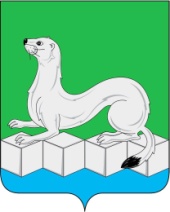 Российская ФедерацияАдминистрация  Усольского муниципального районаИркутской областиПОСТАНОВЛЕНИЕот 24.02.2022г.					№ 97рп. БелореченскийО внесении изменений в муниципальную программу «Развитие сферы культуры Усольского района» на 2020-2025 годыВ соответствии с подпунктами  5.4.4., 5.4.6 пункта 5.4. главы 5 Порядка принятия решений о разработке, формировании, утверждении, реализации и оценки эффективности реализации муниципальных программ муниципального района Усольского районного муниципального образования, утвержденного постановлением администрации муниципального района Усольского районного муниципального образования от 21.02.2019г. №229 (в редакции  от 31.12.2020г. № 939), руководствуясь статьями 6,22 и 46 Устава Усольского муниципального района Иркутской области, администрация Усольского муниципального района Иркутской областиПОСТАНОВЛЯЕТ:1.Внести изменения в муниципальную программу «Развитие сферы культуры Усольского района» на 2020-2025 годы, утвержденную постановлением администрации Усольского муниципального района Иркутской области от 01.11.2019г. №1100 (в редакции от 18.01.2022г. №19), следующего содержания:1.1.в паспорте муниципальной программы графу «Ожидаемые конечные результаты реализации муниципальной программы» изложить в следующей редакции:1.2.раздел 8. «Ожидаемые конечные результаты реализации муниципальной программы» изложить в следующей редакции:«В ходе реализации муниципальной программы «Развитие сферы культуры Усольского района» планируется достижение следующих результатов:- увеличение количества посещений культурно-массовых мероприятий до 466 177  чел. к 2025 году;- увеличение  количества посещений в библиотеках до 275 589  чел. к 2025 году;- повышение количества детей от 5 до 18 лет, охваченных дополнительным образованием в сфере культуры и искусства,  до 940 чел. к  2025 году;- сохранение уровня удовлетворенности населения Усольского района качеством услуг, предоставляемых учреждениями сферы культуры,  на уровне 98 %  до  2025 года.»;1.3.в подпрограмме 1 «Развитие культурно-досуговых учреждений, народного творчества, народных промыслов и ремесел»:1.3.1. в паспорте подпрограммы:1.3.1.1.графу «Задачи подпрограммы»  изложить в  следующей редакции:1.3.1.2.графу «Целевые показатели подпрограммы» изложить в следующей редакции:1.3.1.3.графу «Ожидаемые конечные результаты реализации подпрограммы»  изложить в следующей редакции:1.3.2.абзац второй раздела 3 «Цели и задачи подпрограммы» изложить в следующей редакции:«Задачи:-совершенствование организации и проведения культурно-массовых мероприятий; -организация  деятельности клубных формирований;-поддержка и развитие народного творчества, народных промыслов и ремесел;-улучшение материально-технической базы культурно-досуговых учреждений.»;1.3.3.раздел 5 «Перечень целевых показателей в количественном и/или качественном выражении, характеризующих достижение поставленных целей» дополнить следующими целевыми показателями:«-Доля модернизированных культурно-досуговых учреждений.Показатель рассчитывается ежегодно как произведение 100% на отношение  суммы модернизированных культурно-досуговых учреждений по разным мероприятиям модернизации к общей сумме  планируемых по разным мероприятиям к модернизации  культурно-досуговых учреждений;-Уровень выявления профессиональных заболеваний. 	Показатель рассчитывается ежегодно в абсолютных цифрах (количество специалистов культурно-досуговых учреждений с выявленным профессиональным заболеванием);-Доля культурно-досуговых учреждений, повысивших уровень пожарной безопасности.Показатель рассчитывается ежегодно как произведение 100% на отношение культурно - досуговых учреждений, повысивших уровень противопожарной безопасности к общему числу культурно-досуговых учреждений, планируемых к повышению противопожарной устойчивости зданий и сооружений, повышению квалификации по пожарной безопасности; -Доля специалистов культурно-досуговых учреждений, прошедших курсы повышения квалификации.Показатель рассчитывается ежегодно как произведение 100% на отношение числа специалистов, прошедших курсы повышения квалификации, к общему числу специалистов культурно-досуговых учреждений, планируемых к прохождению курсов по повышению квалификации;	-Доля культурно-досуговых учреждений, оснащенных  оборудованием для доступности услуг для лиц с ограниченными возможностями здоровья.         Показатель рассчитывается ежегодно как произведение 100% на отношение культурно-досуговых учреждений, оснащенных  оборудованием для доступности услуг для лиц с ограниченными возможностями здоровья, к общему числу планируемых к оснащению оборудованием для лиц с ограниченными возможностями здоровья  культурно-досуговых учреждений;-Выполнение муниципальных услуг (работ) в полном объеме.Показатель рассчитывается как процент исполненного объема муниципальных услуг (работ), выполненных культурно-досуговыми учреждениями, от объема, установленного в муниципальном задании.»;1.3.4.раздел 8. «Ожидаемые конечные результаты реализации подпрограммы» изложить в следующей редакции:«Конечные результаты реализации подпрограммы будут определены достижением следующих показателей: 	- увеличение  количества посещений культурно-массовых мероприятий до 466 177 чел. к 2025 году;- увеличение количества участников клубных формирований до 3500 чел. к 2025 году;	- сохранение  уровня удовлетворенности населения Усольского района качеством услуг, предоставляемых культурно-досуговыми учреждениями, на уровне   98 % до 2025 года.»;1.4.в подпрограмме 2 «Развитие библиотечного дела»:1.4.1.в паспорте подпрограммы:1.4.1.1. графу «Целевые показатели подпрограммы»  изложить в следующей редакции:  1.4.1.2.графу «Ожидаемые конечные результаты реализации подпрограммы» изложить в следующей редакции:1.4.2.раздел 5 «Перечень целевых показателей в количественном и/или качественном выражении, характеризующих достижение поставленных целей» изложить в следующей редакции:«Достижение поставленных целей и задач подпрограммы характеризуется  целевыми показателями:	- Количество посещений в библиотеках.Показатель рассчитывается как сумма посещений культурно-просветительских  мероприятий в отчетном году на платной и бесплатной основе и число непосредственных участников мероприятий.	-Доля  пользователей  библиотек от общего числа населения Усольского района.Показатель рассчитывается ежегодно как произведение 100% на отношение числа пользователей библиотек к общему числу  жителей Усольского района согласно данным статистического отчета;-Удовлетворенность населения Усольского района качеством услуг, предоставляемых библиотеками.Показатель рассчитывается как произведение 100% на отношение числа участников опроса общественного мнения, утвердительно ответивших на вопрос о том, удовлетворены ли они качеством предоставляемых библиотеками услуг, к общему числу участников опроса.-Доля модернизированных библиотек.Показатель рассчитывается ежегодно как произведение 100% на отношение  суммы модернизированных библиотек по разным мероприятиям модернизации к общей сумме  планируемых по разным мероприятиям к модернизации  библиотек;	-Количество  наименований библиографических записей  в сводном каталоге в электронной форме.Показатель рассчитывается ежегодно в абсолютных цифрах;-Уровень выявления профессиональных заболеваний. Показатель рассчитывается ежегодно в абсолютных цифрах (количество человек с выявленным профессиональным заболеванием); -Доля библиотек, повысивших уровень пожарной безопасности.Показатель рассчитывается ежегодно как произведение 100% на отношение библиотек, повысивших уровень противопожарной безопасности к общему числу библиотек, планируемых к повышению противопожарной устойчивости зданий и сооружений, повышению квалификации по пожарной безопасности; -Доля специалистов библиотек, прошедших курсы повышения квалификации.Показатель рассчитывается ежегодно как произведение 100% на отношение числа специалистов библиотек, прошедших курсы повышения квалификации, к общему числу  специалистов библиотек, планируемых к прохождению курсов по повышению квалификации;-Доля библиотек, оснащенных  оборудованием для доступности услуг для лиц с ограниченными возможностями здоровья.         Показатель рассчитывается ежегодно как произведение 100% на отношение библиотек, оснащенных  оборудованием для доступности услуг для лиц с ограниченными возможностями здоровья, к общему числу библиотек, планируемых к оснащению оборудованием для лиц с ограниченными возможностями здоровья;-Выполнение муниципальных услуг (работ) в полном объеме.Показатель рассчитывается как процент исполненного объема муниципальных услуг (работ), выполненных библиотеками, от объема, установленного в муниципальном задании.»;1.4.3.раздел 8 «Ожидаемые конечные результаты реализации подпрограммы» изложить в следующей редакции:«Конечные результаты реализации подпрограммы будут определены достижением следующих показателей: 	- увеличение количества посещений   в библиотеках до 275 589  чел. к  2025 году;	- сохранение доли пользователей библиотек от общего числа населения Усольского района на уровне 31%  до 2025 года;	-сохранение уровня удовлетворенности населения Усольского района качеством услуг,  предоставляемых библиотеками,  на уровне   98 % до 2025 года.»;1.5.в подпрограмме 3 «Развитие системы дополнительного образования»:1.5.1.в паспорте подпрограммы:1.5.1.1.графу «Целевые показатели подпрограммы» изложить в следующей редакции:1.5.1.2. графу «Ожидаемые конечные результаты реализации подпрограммы» изложить в следующей редакции:1.5.2.раздел 5 «Перечень целевых показателей в количественном и/или качественном выражении, характеризующих достижение поставленных целей» дополнить следующими целевыми показателями:«-Доля модернизированных учреждений дополнительного образования.Показатель рассчитывается ежегодно как произведение 100% на отношение  суммы модернизированных учреждений дополнительного образования к по разным мероприятиям модернизации к общей сумме  планируемых по разным мероприятиям к модернизации  учреждений дополнительного образования;-Уровень выявления профессиональных заболеваний. Показатель рассчитывается ежегодно в абсолютных цифрах (количество человек с выявленным профессиональным заболеванием); -Доля учреждений дополнительного образования, повысивших уровень пожарной безопасности.Показатель рассчитывается ежегодно как произведение 100% на отношение учреждений дополнительного образования, повысивших уровень пожарной безопасности к общему числу учреждений дополнительного образования, планируемых к повышению противопожарной устойчивости зданий и сооружений, повышению квалификации по пожарной безопасности-Доля специалистов учреждений дополнительного образования, прошедших курсы повышения квалификации. Показатель рассчитывается ежегодно как произведение 100% на отношение числа специалистов учреждений дополнительного образования, прошедших курсы повышения квалификации, к общему числу специалистов учреждений дополнительного образования, планируемых к прохождению курсов по  повышению квалификации;-Доля учреждений дополнительного образования, оснащенных  оборудованием для доступности услуг для лиц с ограниченными возможностями здоровья.        Показатель рассчитывается ежегодно как произведение 100% на отношение учреждений дополнительного образования, оснащенных  оборудованием для доступности услуг для лиц с ограниченными возможностями здоровья, к общему числу учреждений дополнительного образования, планируемых к оснащению оборудованием для лиц с ограниченными возможностями здоровья;	-Выполнение муниципальных услуг (работ) в полном объеме.Показатель рассчитывается как процент исполненного объема муниципальных услуг (работ), выполненных учреждениями дополнительного образования, от  объема, установленного в муниципальном задании.»;1.5.3.раздел 8. «Ожидаемые конечные результаты реализации подпрограммы»  изложить в следующей редакции:«Конечные результаты реализации подпрограммы будут определены достижением следующих показателей: 	-повышение количества детей от 5 до 18 лет, охваченных дополнительным образованием в сфере культуры и искусства,  до 940 чел. к 2025 году;	-увеличение количества призовых мест обучающихся детских школ искусств на мероприятиях зонального, областного и выше уровней  до 100 чел. к 2025году;-сохранение удовлетворенности населения Усольского района качеством услуг, предоставляемых учреждениями дополнительного образования, на уровне 98% до 2025 года.»;	1.6.приложения 1,2,3,4,5 к муниципальной программе изложить в новой редакции (прилагаются).	2.Комитету по экономике и финансам администрации Усольского муниципального района Иркутской области (Касимовская Н.А.) предусмотреть финансирование мероприятий муниципальной программы «Развитие сферы культуры Усольского района» с учетом внесенных изменений.	3.Отделу по организационной работе аппарата администрации (Пономарева С.В.) опубликовать настоящее постановление в газете «Официальный вестник Усольского района» и в сетевом издании «Официальный сайт администрации Усольского района» в информационно-телекоммуникационной сети «Интернет» (www.usolie-raion.ru).	4.Настоящее постановление вступает в силу после дня его официального опубликования.	5.Контроль за исполнением настоящего постановления возложить на первого заместителя мэра района И.М. Дубенкову.Мэр Усольского муниципального районаИркутской области								В.И.МатюхаПОДГОТОВИЛ:Начальник отдела культуры 		__________          _________ 	С.В. Селезнева                                                                подпись                   дата   СОГЛАСОВАНО:РАССЫЛКА:Управление по социально-культурным вопросам  – 2 экз.Комитет по экономике и финансам – 1 экз.МКУ «Управление» - 1 экз.Приложение 1 к муниципальной программе «Развитие сферы культуры Усольского района»Перечень подпрограмм, основных мероприятий, мероприятий муниципальной программы«Развитие сферы  культуры Усольского района»Приложение 2 к муниципальной программе «Развитие сферы культуры Усольского района»Сведения о составе и значениях целевых показателей муниципальной программы«Развитие сферы культуры Усольского района»Приложение 3 к муниципальной программе «Развитие сферы культуры Усольского района»Ресурсное обеспечение реализации муниципальной программы «Развитие сферы  культуры Усольского района» за счет средств бюджета Усольского муниципального района Иркутской областиПриложение 4 к муниципальной программе «Развитие сферы культуры Усольского района» Прогнозная (справочная) оценка ресурсного обеспечения реализации муниципальной программы «Развитие сферы  культуры Усольского района» за счет всех источников финансированияПриложение 5 к муниципальной программе «Развитие сферы культуры Усольского района» Обоснование затрат по мероприятиям муниципальной программы «Развитие сферы культуры Усольского района»Ожидаемые конечные результаты реализации муниципальной программы- увеличение количества посещений  культурно-массовых мероприятий до 466 177 чел. к  2025 году;- увеличение  количества посещений  в библиотеках до 275 589  чел. к 2025 году;-повышение количества детей от 5 до 18 лет, охваченных  дополнительным образованием в сфере культуры и искусства,  до  940 чел.  к  2025 году;- сохранение уровня удовлетворенности населения Усольского района качеством услуг, предоставляемых учреждениями  сферы культуры, на уровне  98 % до 2025 года.Задачи подпрограммы-совершенствование организации и проведения культурно-массовых мероприятий; -организация деятельности клубных формирований;-поддержка и развитие народного творчества, народных промыслов и ремесел;-улучшение материально-технической базы культурно-досуговых учреждений. Целевые показателиподпрограммы- количество посещений культурно-массовых мероприятий;-количество участников клубных формирований; - удовлетворенность населения Усольского района качеством услуг, предоставляемых культурно-досуговыми   учреждениями;-доля модернизированных культурно-досуговых учреждений;-уровень выявления профессиональных заболеваний;    -доля культурно-досуговых учреждений, повысивших уровень пожарной безопасности;-доля специалистов культурно-досуговых учреждений, прошедших курсы повышения квалификации; -доля культурно-досуговых учреждений, оснащенных  оборудованием для доступности услуг для лиц с ограниченными возможностями здоровья;                                 -выполнение муниципальных услуг (работ) в полном объеме.Ожидаемые конечные результаты реализации подпрограммы- увеличение  количества посещений  культурно-массовых мероприятий до 466 177 чел. к 2025 году;- увеличение количества участников клубных формирований  до 3500 чел.  к  2025 году;- сохранение уровня   удовлетворенности населения Усольского района качеством услуг, предоставляемых культурно-досуговыми учреждениями, на уровне  98 % до 2025 года.Целевые показателиподпрограммы- количество посещений  в библиотеках; -доля пользователей библиотек от общего числа населения Усольского района; -удовлетворенность населения Усольского района качеством услуг, предоставляемых  библиотеками;- количество наименований библиографических записей в сводном каталоге в электронной форме;-доля модернизированных  библиотек; -уровень выявления профессиональных                                               заболеваний;   - доля  библиотек, повысивших уровень пожарной безопасности; -доля специалистов библиотек, прошедших курсы повышения квалификации;- доля библиотек, оснащенных оборудованием для доступности услуг для лиц с ограниченными возможностями здоровья;-выполнение муниципальных услуг (работ) в полном объеме, установленном муниципальным заданием.Ожидаемые конечные результаты реализации подпрограммы-увеличение  количества посещений  в библиотеках  до 275 589  чел.  к  2025 году;-сохранение доли пользователей библиотек от общего числа населения Усольского района на уровне 31%  до 2025 года;-сохранение уровня удовлетворенности населения Усольского района качеством услуг, предоставляемых библиотеками,  на уровне   98 % до 2025 года.Целевые показателиподпрограммы-количество  детей от 5 до 18 лет, охваченных  дополнительным образованием в сфере культуры и искусства;-количество призовых мест обучающихся детских школ искусств на мероприятиях зонального, областного и выше уровней; -удовлетворенность населения Усольского района качеством услуг, предоставляемых учреждениями дополнительного образования.-доля модернизированных  учреждений дополнительного образования;-уровень выявления  профессиональных заболеваний;-доля  учреждений дополнительного образования, повысивших уровень пожарной безопасности;-доля специалистов учреждений дополнительного образования, прошедших курсы повышения квалификации;-доля учреждений дополнительного образования, оснащенных оборудованием для доступности услуг для лиц с ограниченными возможностями здоровья;-выполнение муниципальных услуг (работ) в полном объеме, установленном муниципальным заданием.Ожидаемые конечные результаты реализации подпрограммы-повышение количества  детей от 5 до 18 лет, охваченных дополнительным образованием в сфере культуры и искусства, до 940 чел. к  2025 году;-увеличение количества призовых мест обучающихся детских школ искусств на мероприятиях зонального, областного и выше уровней до 100 ед. к  2025году;-сохранение уровня удовлетворенности населения Усольского района качеством услуг, предоставляемых учреждениями дополнительного образования, на уровне   98 % до 2025 года.Первый заместитель мэрарайонаИ.о. руководителя аппарата администрации И.о.начальника отдела по                                  правовой работе _________________     подпись_________________     подпись________________ подпись_____________  дата___________дата___________ датаИ.М. ДубенковаС.В.ПономареваЕ.А.ЯхноЗаместитель мэра - председатель комитета по экономике и финансам_________________ подпись____________ датаН.А. КасимовскаяНачальник управления по социально-культурным вопросам_________________ подпись__________ датаИ.В. Журавская№
п/пНаименование подпрограммы, основного мероприятия, мероприятияИсполнительСрокСрокОжидаемый конечный результат реализации подпрограммы, основного мероприятия, мероприятияЦелевые показатели муниципальной программы (подпрограммы), на достижение которых оказывается влияние№
п/пНаименование подпрограммы, основного мероприятия, мероприятияИсполнительначала реализацииокончания реализацииОжидаемый конечный результат реализации подпрограммы, основного мероприятия, мероприятияЦелевые показатели муниципальной программы (подпрограммы), на достижение которых оказывается влияние12345671.Подпрограмма 1«Развитие культурно-досуговых учреждений,  народного творчества, народных промыслов и ремесел»Подпрограмма 1«Развитие культурно-досуговых учреждений,  народного творчества, народных промыслов и ремесел»Подпрограмма 1«Развитие культурно-досуговых учреждений,  народного творчества, народных промыслов и ремесел»Подпрограмма 1«Развитие культурно-досуговых учреждений,  народного творчества, народных промыслов и ремесел»Подпрограмма 1«Развитие культурно-досуговых учреждений,  народного творчества, народных промыслов и ремесел»Подпрограмма 1«Развитие культурно-досуговых учреждений,  народного творчества, народных промыслов и ремесел»1.1.Основное мероприятие 1«Организация и проведение районных культурно-массовых мероприятий»управление по социально-культурным вопросам 20202025- увеличение  количества посещений культурно-массовых мероприятий  до 466 177 чел.  к  2025 году;-увеличение количества участников клубных формирований до 3500 чел. к 2025 году;-сохранение уровня удовлетворенности населения Усольского района качеством услуг, предоставляемых культурно-досуговыми  учреждениями,  на уровне 98% до  2025 года-количество посещений культурно-массовых мероприятий- количество участников клубных формирований- удовлетворенность населения Усольского района качеством услуг, предоставляемых культурно-досуговыми учреждениями1.2.Основное мероприятие 2«Модернизация культурно-досуговых учреждений»управление по социально-культурным вопросам 20202025-сохранение доли модернизированных культурно-досуговых учреждений - 100%-доля модернизированных культурно-досуговых учреждений1.3.Основное мероприятие 3«Улучшение условий и охраны труда, обеспечение санитарно-эпидемиологического режима в культурно-досуговых учреждениях»управление по социально-культурным вопросам20202025сохранение уровня профессиональных заболеваний  –0  случаев-уровень выявления профессиональных заболеваний1.4.Основное мероприятие  4«Обеспечение пожарной безопасности в культурно-досуговых учреждениях»управление по социально-культурным вопросам 20202025- сохранение доли  культурно-досуговых учреждений,  повысивших уровень пожарной безопасности,  - 100%-доля культурно-досуговых учреждений,  повысивших уровень пожарной безопасности1.5.Основное мероприятие 5«Повышение профессионального уровня специалистов культурно-досуговых учреждений»управление по социально-культурным вопросам 20202025- сохранение   доли специалистов культурно-досуговых учреждений, прошедших курсы повышения квалификации, - 100%-доля специалистов культурно-досуговых учреждений, прошедших курсы повышения квалификации1.6.Основное мероприятие 6«Обеспечение доступности услуг культурно-досуговых учреждений для лиц с ограниченными возможностями здоровья»управление по социально-культурным вопросам 20202025-сохранение  доли культурно-досуговых учреждений, оснащенных оборудованием для доступности услуг для лиц с ограниченными возможностями здоровья,  -  100% к  2025 году-доля  культурно-досуговых учреждений, оснащенных оборудованием для доступности услуг для лиц с ограниченными возможностями здоровья1.7.Основное мероприятие 7«Обеспечение деятельности культурно-досуговых учреждений»управление по социально-культурным вопросам 20202025- соблюдение 100% выполнения муниципального задания-выполнение муниципальных услуг (работ) в полном объеме, установленном муниципальным заданием2.Подпрограмма 2   «Развитие библиотечного дела»Подпрограмма 2   «Развитие библиотечного дела»Подпрограмма 2   «Развитие библиотечного дела»Подпрограмма 2   «Развитие библиотечного дела»Подпрограмма 2   «Развитие библиотечного дела»Подпрограмма 2   «Развитие библиотечного дела»2.1.Основное мероприятие 1«Организация и проведение культурно-просветительских мероприятий»управление по социально-культурным вопросам 20202025-увеличение  количества посещений  в библиотеках до 275 589  чел. к 2025 году;-сохранение доли пользователей библиотек от общего числа жителей  Усольского района на уровне 31% до 2025 года-сохранение уровня удовлетворенности населения Усольского района качеством услуг, предоставляемых библиотеками, на уровне 98% до  2025 года-количество посещений в библиотеках -доля пользователей библиотек от  общего числа жителей Усольского района -удовлетворенность населения Усольского района качеством услуг, предоставляемых библиотеками2.2.Основное мероприятие 2«Модернизация библиотек Усольского района»управление по социально-культурным вопросам 20202025-сохранение доли модернизированных библиотек – 100% - увеличение количества наименований библиографических записей в сводном каталоге в электронной форме до 27 000 к  2025 году-доля модернизированных библиотек- количество наименований библиографических записей в сводном каталоге в электронной форме2.3.Основное мероприятие 3«Улучшение условий и охраны труда, обеспечение санитарно-эпидемиологического режима в библиотеках  Усольского района»управление по социально-культурным вопросам 20202025сохранение уровня профессиональных заболеваний  –  0  случаевуровень выявления профессиональных заболеваний2.4.Основное мероприятие 4«Обеспечение пожарной безопасности в библиотеках Усольского района»управление по социально-культурным вопросам 20202025- сохранение доли  библиотек,  повысивших уровень пожарной безопасности , - 100%-доля библиотек,  повысивших уровень пожарной безопасности2.5.Основное мероприятие 5«Повышение профессионального уровня специалистов библиотек Усольского района»управление по социально-культурным вопросам 20202025- сохранение  доли специалистов библиотек, прошедших курсы повышения квалификации, - 100%-доля специалистов библиотек, прошедших курсы повышения квалификации2.6.Основное мероприятие 6 «Обеспечение доступности услуг библиотек Усольского района для лиц с ограниченными возможностями здоровья»управление по социально-культурным вопросам 20202025-сохранение доли  библиотек, оснащенных  оборудованием для доступности услуг для лиц с ограниченными возможностями здоровья,  -  100%  к 2025 году- доля  библиотек, оснащенных оборудованием для доступности услуг для лиц с ограниченными возможностями здоровья2.7.Основное мероприятие 7 «Обеспечение деятельности библиотек Усольского района».управление по социально-культурным вопросам 20202025- соблюдение 100% выполнения муниципального задания-выполнение муниципальных услуг (работ) в полном объеме, установленном муниципальным заданием3.Подпрограмма 3  «Развитие системы дополнительного образования»Подпрограмма 3  «Развитие системы дополнительного образования»Подпрограмма 3  «Развитие системы дополнительного образования»Подпрограмма 3  «Развитие системы дополнительного образования»Подпрограмма 3  «Развитие системы дополнительного образования»Подпрограмма 3  «Развитие системы дополнительного образования»3.1.Основное мероприятие 1 «Организация и проведение мероприятий, направленных на выявление  и поддержку талантливых детей и молодежи»управление по социально-культурным вопросам 20202025- повышение количества  детей от 5 до 18 лет, охваченных  дополнительным образованием в сфере культуры и искусства, до 940 чел. к  2025 году;- увеличение  количества призовых мест обучающихся детских школ искусств на мероприятиях зонального, областного и выше уровней до 100 ед.  к  2025 году;- сохранение уровня удовлетворенности населения Усольского района качеством услуг, предоставляемых учреждениями дополнительного образования, на уровне  98% до 2025 года.- количество детей от 5 до 18 лет, охваченных дополнительным образованием в сфере культуры и искусства;-количество призовых мест обучающихся детских школ искусств на мероприятиях зонального, областного и выше уровней;-удовлетворенность населения  Усольского района качеством услуг, предоставляемых учреждениями дополнительного образования3.2.Основное мероприятие 2  «Модернизация учреждений дополнительного образования»управление по социально-культурным вопросам 20202025-сохранение доли модернизированных учреждений дополнительного образования  - 100% -доля модернизированных учреждений дополнительного образования3.3.Основное мероприятие 3. «Улучшение условий  охраны труда, обеспечение санитарно-эпидемиологического режима в учреждениях дополнительного образования»управление по социально-культурным вопросам 20202025сохранение уровня профессиональных заболеваний  –  0  случаевуровень выявления профессиональных заболеваний3.4.Основное мероприятие 4 «Обеспечение пожарной безопасности в учреждениях дополнительного образования»управление по социально-культурным вопросам 20202025- сохранение доли  учреждений дополнительного образования,  повысивших уровень пожарной безопасности,  - 100%-доля учреждений дополнительного образования,  повысивших уровень пожарной безопасности 3.5.Основное мероприятие  5  Повышение профессионального уровня специалистов  учреждений дополнительного образования»управление по социально-культурным вопросам 20202025- сохранение  доли специалистов учреждений дополнительного образования, прошедших курсы повышения квалификации– 100%-доля специалистов учреждений дополнительного образования, прошедших курсы повышения квалификации3.6.Основное мероприятие  6  «Обеспечение доступности услуг учреждений  дополнительного образования для лиц с ограниченными возможностями здоровья»управление по социально-культурным вопросам 20202025-сохранение  доли учреждений дополнительного образования, оснащенных оборудованием для доступности услуг для лиц с ограниченными возможностями здоровья , - 100%  к  2025г.-доля учреждений дополнительного образования, оснащенных оборудованием для доступности услуг для лиц с ограниченными возможностями здоровья3.7.Основное мероприятие 7 «Обеспечение деятельности учреждений дополнительного образования»управление по социально-культурным вопросам 20202025- соблюдение 100% выполнения муниципального задания-выполнение муниципальных услуг (работ) в полном объеме, установленном муниципальным заданием№ п/пНаименование целевого показателяЕд. изм.Значения целевых показателейЗначения целевых показателейЗначения целевых показателейЗначения целевых показателейЗначения целевых показателейЗначения целевых показателейЗначения целевых показателейЗначения целевых показателей№ п/пНаименование целевого показателяЕд. изм.2018 год2019 год2020 год2021 год2022 год2023 год2024 год2025 год1234567891011Муниципальная программа «Развитие сферы культуры Усольского района» Муниципальная программа «Развитие сферы культуры Усольского района» Муниципальная программа «Развитие сферы культуры Усольского района» Муниципальная программа «Развитие сферы культуры Усольского района» Муниципальная программа «Развитие сферы культуры Усольского района» Муниципальная программа «Развитие сферы культуры Усольского района» Муниципальная программа «Развитие сферы культуры Усольского района» Муниципальная программа «Развитие сферы культуры Усольского района» Муниципальная программа «Развитие сферы культуры Усольского района» Муниципальная программа «Развитие сферы культуры Усольского района» Муниципальная программа «Развитие сферы культуры Усольского района» 1Количество посещений культурно-массовых мероприятийчел.-258987906451271012848863107843625824661772Количество посещений в  библиотекахчел.--15310553583797181684161837262143472755893Количество детей от 5 до 18 лет, охваченных дополнительным образованием в сфере культуры  и искусства чел.-9109309209259309359404Удовлетворенность населения Усольского района качеством услуг, предоставляемых учреждениями сферы культуры процент-989898989898981.Подпрограмма 1  «Развитие культурно-досуговых учреждений, народного творчества, народных промыслов и ремесел» Подпрограмма 1  «Развитие культурно-досуговых учреждений, народного творчества, народных промыслов и ремесел» Подпрограмма 1  «Развитие культурно-досуговых учреждений, народного творчества, народных промыслов и ремесел» Подпрограмма 1  «Развитие культурно-досуговых учреждений, народного творчества, народных промыслов и ремесел» Подпрограмма 1  «Развитие культурно-досуговых учреждений, народного творчества, народных промыслов и ремесел» Подпрограмма 1  «Развитие культурно-досуговых учреждений, народного творчества, народных промыслов и ремесел» Подпрограмма 1  «Развитие культурно-досуговых учреждений, народного творчества, народных промыслов и ремесел» Подпрограмма 1  «Развитие культурно-досуговых учреждений, народного творчества, народных промыслов и ремесел» Подпрограмма 1  «Развитие культурно-досуговых учреждений, народного творчества, народных промыслов и ремесел» 1.1.Основное мероприятие 1. «Организация районных культурно-массовых мероприятий Основное мероприятие 1. «Организация районных культурно-массовых мероприятий Основное мероприятие 1. «Организация районных культурно-массовых мероприятий Основное мероприятие 1. «Организация районных культурно-массовых мероприятий Основное мероприятие 1. «Организация районных культурно-массовых мероприятий Основное мероприятие 1. «Организация районных культурно-массовых мероприятий Основное мероприятие 1. «Организация районных культурно-массовых мероприятий Основное мероприятие 1. «Организация районных культурно-массовых мероприятий Основное мероприятие 1. «Организация районных культурно-массовых мероприятий 1.1.1Количество посещений культурно-массовых мероприятийчел.-258987906451271012848863107843625824661771.1.2Количество участников клубных формированийчел.-34943140275028903000320035001.1.3Удовлетворенность населения Усольского района качеством услуг, предоставляемых культурно-досуговыми учреждениями процент-989898989898981.2.Основное мероприятие 2 «Модернизация  культурно-досуговых учреждений»Основное мероприятие 2 «Модернизация  культурно-досуговых учреждений»Основное мероприятие 2 «Модернизация  культурно-досуговых учреждений»Основное мероприятие 2 «Модернизация  культурно-досуговых учреждений»Основное мероприятие 2 «Модернизация  культурно-досуговых учреждений»Основное мероприятие 2 «Модернизация  культурно-досуговых учреждений»Основное мероприятие 2 «Модернизация  культурно-досуговых учреждений»Основное мероприятие 2 «Модернизация  культурно-досуговых учреждений»Основное мероприятие 2 «Модернизация  культурно-досуговых учреждений»1.2.1Доля модернизированных  культурно-досуговых учреждений%-1001001001001001001001.3. Основное мероприятие 3 «Улучшение условий и охраны труда, обеспечение санитарно-эпидемиологического режима в  культурно-досуговых учреждениях»Основное мероприятие 3 «Улучшение условий и охраны труда, обеспечение санитарно-эпидемиологического режима в  культурно-досуговых учреждениях»Основное мероприятие 3 «Улучшение условий и охраны труда, обеспечение санитарно-эпидемиологического режима в  культурно-досуговых учреждениях»Основное мероприятие 3 «Улучшение условий и охраны труда, обеспечение санитарно-эпидемиологического режима в  культурно-досуговых учреждениях»Основное мероприятие 3 «Улучшение условий и охраны труда, обеспечение санитарно-эпидемиологического режима в  культурно-досуговых учреждениях»Основное мероприятие 3 «Улучшение условий и охраны труда, обеспечение санитарно-эпидемиологического режима в  культурно-досуговых учреждениях»Основное мероприятие 3 «Улучшение условий и охраны труда, обеспечение санитарно-эпидемиологического режима в  культурно-досуговых учреждениях»Основное мероприятие 3 «Улучшение условий и охраны труда, обеспечение санитарно-эпидемиологического режима в  культурно-досуговых учреждениях»Основное мероприятие 3 «Улучшение условий и охраны труда, обеспечение санитарно-эпидемиологического режима в  культурно-досуговых учреждениях»1.3.1Уровень выявления профессиональных заболеваний                                                         Ед.-00000001.4.Основное мероприятие 4  «Обеспечение пожарной безопасности в культурно-досуговых учреждениях»Основное мероприятие 4  «Обеспечение пожарной безопасности в культурно-досуговых учреждениях»Основное мероприятие 4  «Обеспечение пожарной безопасности в культурно-досуговых учреждениях»Основное мероприятие 4  «Обеспечение пожарной безопасности в культурно-досуговых учреждениях»Основное мероприятие 4  «Обеспечение пожарной безопасности в культурно-досуговых учреждениях»Основное мероприятие 4  «Обеспечение пожарной безопасности в культурно-досуговых учреждениях»Основное мероприятие 4  «Обеспечение пожарной безопасности в культурно-досуговых учреждениях»Основное мероприятие 4  «Обеспечение пожарной безопасности в культурно-досуговых учреждениях»Основное мероприятие 4  «Обеспечение пожарной безопасности в культурно-досуговых учреждениях»Основное мероприятие 4  «Обеспечение пожарной безопасности в культурно-досуговых учреждениях»1.4.1Доля  культурно-досуговых учреждений, повысивших уровень пожарной безопасности%-1001001001001001001001.5.Основное мероприятие 5 «Повышение профессионального уровня специалистов культурно-досуговых учреждений»Основное мероприятие 5 «Повышение профессионального уровня специалистов культурно-досуговых учреждений»Основное мероприятие 5 «Повышение профессионального уровня специалистов культурно-досуговых учреждений»Основное мероприятие 5 «Повышение профессионального уровня специалистов культурно-досуговых учреждений»Основное мероприятие 5 «Повышение профессионального уровня специалистов культурно-досуговых учреждений»Основное мероприятие 5 «Повышение профессионального уровня специалистов культурно-досуговых учреждений»Основное мероприятие 5 «Повышение профессионального уровня специалистов культурно-досуговых учреждений»Основное мероприятие 5 «Повышение профессионального уровня специалистов культурно-досуговых учреждений»Основное мероприятие 5 «Повышение профессионального уровня специалистов культурно-досуговых учреждений»1.5.1Доля специалистов культурно-досуговых учреждений, прошедших курсы повышения квалификации%-4545461001001001001.6.Основное мероприятие 6  «Обеспечение доступности услуг культурно-досуговых учреждений для лиц с ограниченными возможностями здоровья»Основное мероприятие 6  «Обеспечение доступности услуг культурно-досуговых учреждений для лиц с ограниченными возможностями здоровья»Основное мероприятие 6  «Обеспечение доступности услуг культурно-досуговых учреждений для лиц с ограниченными возможностями здоровья»Основное мероприятие 6  «Обеспечение доступности услуг культурно-досуговых учреждений для лиц с ограниченными возможностями здоровья»Основное мероприятие 6  «Обеспечение доступности услуг культурно-досуговых учреждений для лиц с ограниченными возможностями здоровья»Основное мероприятие 6  «Обеспечение доступности услуг культурно-досуговых учреждений для лиц с ограниченными возможностями здоровья»Основное мероприятие 6  «Обеспечение доступности услуг культурно-досуговых учреждений для лиц с ограниченными возможностями здоровья»Основное мероприятие 6  «Обеспечение доступности услуг культурно-досуговых учреждений для лиц с ограниченными возможностями здоровья»Основное мероприятие 6  «Обеспечение доступности услуг культурно-досуговых учреждений для лиц с ограниченными возможностями здоровья»Основное мероприятие 6  «Обеспечение доступности услуг культурно-досуговых учреждений для лиц с ограниченными возможностями здоровья»1.6.1Доля  культурно-досуговых учреждений, оснащенных  оборудованием для доступности услуг для лиц с ограниченными возможностями здоровья%-3040501001001001001.7.Основное мероприятие 7  «Обеспечение деятельности культурно-досуговых учреждений»Основное мероприятие 7  «Обеспечение деятельности культурно-досуговых учреждений»Основное мероприятие 7  «Обеспечение деятельности культурно-досуговых учреждений»Основное мероприятие 7  «Обеспечение деятельности культурно-досуговых учреждений»Основное мероприятие 7  «Обеспечение деятельности культурно-досуговых учреждений»Основное мероприятие 7  «Обеспечение деятельности культурно-досуговых учреждений»Основное мероприятие 7  «Обеспечение деятельности культурно-досуговых учреждений»Основное мероприятие 7  «Обеспечение деятельности культурно-досуговых учреждений»Основное мероприятие 7  «Обеспечение деятельности культурно-досуговых учреждений»Основное мероприятие 7  «Обеспечение деятельности культурно-досуговых учреждений»1.7.1Выполнение муниципальных услуг (работ) в полном объеме%-1001001001001001001002.Подпрограмма 2  «Развитие библиотечного дела» Подпрограмма 2  «Развитие библиотечного дела» Подпрограмма 2  «Развитие библиотечного дела» Подпрограмма 2  «Развитие библиотечного дела» Подпрограмма 2  «Развитие библиотечного дела» Подпрограмма 2  «Развитие библиотечного дела» Подпрограмма 2  «Развитие библиотечного дела» Подпрограмма 2  «Развитие библиотечного дела» Подпрограмма 2  «Развитие библиотечного дела» Подпрограмма 2  «Развитие библиотечного дела» 2.1.Основное мероприятие 1. «Организация и проведение культурно-просветительских мероприятий»Основное мероприятие 1. «Организация и проведение культурно-просветительских мероприятий»Основное мероприятие 1. «Организация и проведение культурно-просветительских мероприятий»Основное мероприятие 1. «Организация и проведение культурно-просветительских мероприятий»Основное мероприятие 1. «Организация и проведение культурно-просветительских мероприятий»Основное мероприятие 1. «Организация и проведение культурно-просветительских мероприятий»Основное мероприятие 1. «Организация и проведение культурно-просветительских мероприятий»Основное мероприятие 1. «Организация и проведение культурно-просветительских мероприятий»Основное мероприятие 1. «Организация и проведение культурно-просветительских мероприятий»Основное мероприятие 1. «Организация и проведение культурно-просветительских мероприятий»2.1.1Количество посещений  в библиотекахчел.-15310553587797181684161837262143472755892.1.2Доля пользователей библиотек от общего числа населения Усольского района %-311126272930312.1.3Удовлетворенность населения Усольского района качеством услуг, предоставляемых библиотеками процент-989898989898982.2.Основное мероприятие 2 «Модернизация  библиотек Усольского района»Основное мероприятие 2 «Модернизация  библиотек Усольского района»Основное мероприятие 2 «Модернизация  библиотек Усольского района»Основное мероприятие 2 «Модернизация  библиотек Усольского района»Основное мероприятие 2 «Модернизация  библиотек Усольского района»Основное мероприятие 2 «Модернизация  библиотек Усольского района»Основное мероприятие 2 «Модернизация  библиотек Усольского района»Основное мероприятие 2 «Модернизация  библиотек Усольского района»Основное мероприятие 2 «Модернизация  библиотек Усольского района»Основное мероприятие 2 «Модернизация  библиотек Усольского района»2.2.1Доля модернизированных  библиотек%-1001001001001001001002.2.2Количество наименований библиографических записей в сводном каталоге в электронной формеЕд.-180832000020500240002500026000270002.3. Основное мероприятие 3 «Улучшение условий и охраны труда, обеспечение санитарно-эпидемиологического режима в библиотеках Усольского района»Основное мероприятие 3 «Улучшение условий и охраны труда, обеспечение санитарно-эпидемиологического режима в библиотеках Усольского района»Основное мероприятие 3 «Улучшение условий и охраны труда, обеспечение санитарно-эпидемиологического режима в библиотеках Усольского района»Основное мероприятие 3 «Улучшение условий и охраны труда, обеспечение санитарно-эпидемиологического режима в библиотеках Усольского района»Основное мероприятие 3 «Улучшение условий и охраны труда, обеспечение санитарно-эпидемиологического режима в библиотеках Усольского района»Основное мероприятие 3 «Улучшение условий и охраны труда, обеспечение санитарно-эпидемиологического режима в библиотеках Усольского района»Основное мероприятие 3 «Улучшение условий и охраны труда, обеспечение санитарно-эпидемиологического режима в библиотеках Усольского района»Основное мероприятие 3 «Улучшение условий и охраны труда, обеспечение санитарно-эпидемиологического режима в библиотеках Усольского района»Основное мероприятие 3 «Улучшение условий и охраны труда, обеспечение санитарно-эпидемиологического режима в библиотеках Усольского района»Основное мероприятие 3 «Улучшение условий и охраны труда, обеспечение санитарно-эпидемиологического режима в библиотеках Усольского района»2.3.1Уровень     выявления профессиональных                                               заболеваний   Ед.-00000002.4Основное мероприятие 4  «Обеспечение пожарной безопасности в библиотеках Усольского района»Основное мероприятие 4  «Обеспечение пожарной безопасности в библиотеках Усольского района»Основное мероприятие 4  «Обеспечение пожарной безопасности в библиотеках Усольского района»Основное мероприятие 4  «Обеспечение пожарной безопасности в библиотеках Усольского района»Основное мероприятие 4  «Обеспечение пожарной безопасности в библиотеках Усольского района»Основное мероприятие 4  «Обеспечение пожарной безопасности в библиотеках Усольского района»Основное мероприятие 4  «Обеспечение пожарной безопасности в библиотеках Усольского района»Основное мероприятие 4  «Обеспечение пожарной безопасности в библиотеках Усольского района»Основное мероприятие 4  «Обеспечение пожарной безопасности в библиотеках Усольского района»Основное мероприятие 4  «Обеспечение пожарной безопасности в библиотеках Усольского района»2.4.1Доля  библиотек, повысивших уровень пожарной безопасности%-1001001001001001001002.5.Основное мероприятие 5 «Повышение профессионального уровня специалистов библиотек Усольского района»Основное мероприятие 5 «Повышение профессионального уровня специалистов библиотек Усольского района»Основное мероприятие 5 «Повышение профессионального уровня специалистов библиотек Усольского района»Основное мероприятие 5 «Повышение профессионального уровня специалистов библиотек Усольского района»Основное мероприятие 5 «Повышение профессионального уровня специалистов библиотек Усольского района»Основное мероприятие 5 «Повышение профессионального уровня специалистов библиотек Усольского района»Основное мероприятие 5 «Повышение профессионального уровня специалистов библиотек Усольского района»Основное мероприятие 5 «Повышение профессионального уровня специалистов библиотек Усольского района»Основное мероприятие 5 «Повышение профессионального уровня специалистов библиотек Усольского района»2.5.1.Доля специалистов библиотек, прошедших курсы повышения квалификации %-9696961001001001002.6.Основное мероприятие  6 «Обеспечение доступности услуг библиотек Усольского района для лиц с ограниченными возможностями здоровья»Основное мероприятие  6 «Обеспечение доступности услуг библиотек Усольского района для лиц с ограниченными возможностями здоровья»Основное мероприятие  6 «Обеспечение доступности услуг библиотек Усольского района для лиц с ограниченными возможностями здоровья»Основное мероприятие  6 «Обеспечение доступности услуг библиотек Усольского района для лиц с ограниченными возможностями здоровья»Основное мероприятие  6 «Обеспечение доступности услуг библиотек Усольского района для лиц с ограниченными возможностями здоровья»Основное мероприятие  6 «Обеспечение доступности услуг библиотек Усольского района для лиц с ограниченными возможностями здоровья»Основное мероприятие  6 «Обеспечение доступности услуг библиотек Усольского района для лиц с ограниченными возможностями здоровья»Основное мероприятие  6 «Обеспечение доступности услуг библиотек Усольского района для лиц с ограниченными возможностями здоровья»Основное мероприятие  6 «Обеспечение доступности услуг библиотек Усольского района для лиц с ограниченными возможностями здоровья»Основное мероприятие  6 «Обеспечение доступности услуг библиотек Усольского района для лиц с ограниченными возможностями здоровья»2.6.1Доля библиотек, оснащенных оборудованием для доступности услуг для лиц с ограниченными возможностями здоровья%-1001001001001001001002.7.Основное мероприятие 7 «Обеспечение деятельности библиотек Усольского района»Основное мероприятие 7 «Обеспечение деятельности библиотек Усольского района»Основное мероприятие 7 «Обеспечение деятельности библиотек Усольского района»Основное мероприятие 7 «Обеспечение деятельности библиотек Усольского района»Основное мероприятие 7 «Обеспечение деятельности библиотек Усольского района»Основное мероприятие 7 «Обеспечение деятельности библиотек Усольского района»Основное мероприятие 7 «Обеспечение деятельности библиотек Усольского района»Основное мероприятие 7 «Обеспечение деятельности библиотек Усольского района»Основное мероприятие 7 «Обеспечение деятельности библиотек Усольского района»Основное мероприятие 7 «Обеспечение деятельности библиотек Усольского района»2.7.1Выполнение муниципальных услуг (работ) в полном объеме, установленном муниципальным заданием%-1001001001001001001003.Подпрограмма 3 «Развитие системы дополнительного образования»Подпрограмма 3 «Развитие системы дополнительного образования»Подпрограмма 3 «Развитие системы дополнительного образования»Подпрограмма 3 «Развитие системы дополнительного образования»Подпрограмма 3 «Развитие системы дополнительного образования»Подпрограмма 3 «Развитие системы дополнительного образования»Подпрограмма 3 «Развитие системы дополнительного образования»Подпрограмма 3 «Развитие системы дополнительного образования»Подпрограмма 3 «Развитие системы дополнительного образования»3.1.Основное мероприятие 1 «Организация мероприятий, направленных на выявление и поддержку талантливых детей и молодежи»Основное мероприятие 1 «Организация мероприятий, направленных на выявление и поддержку талантливых детей и молодежи»Основное мероприятие 1 «Организация мероприятий, направленных на выявление и поддержку талантливых детей и молодежи»Основное мероприятие 1 «Организация мероприятий, направленных на выявление и поддержку талантливых детей и молодежи»Основное мероприятие 1 «Организация мероприятий, направленных на выявление и поддержку талантливых детей и молодежи»Основное мероприятие 1 «Организация мероприятий, направленных на выявление и поддержку талантливых детей и молодежи»Основное мероприятие 1 «Организация мероприятий, направленных на выявление и поддержку талантливых детей и молодежи»Основное мероприятие 1 «Организация мероприятий, направленных на выявление и поддержку талантливых детей и молодежи»Основное мероприятие 1 «Организация мероприятий, направленных на выявление и поддержку талантливых детей и молодежи»3.1.1Количество детей от 5 до 18 лет, охваченных дополнительным образованием в сфере культуры и искусства  Чел.-9109309209259309359403.1.2Количество призовых мест обучающихся детских школ искусств на мероприятиях зонального, областного и выше уровнейЕд.-9090949697981003.1.3Удовлетворенность населения Усольского района качеством услуг, предоставляемых учреждениями дополнительного образованияпроцент-989898989898983.2.Основное мероприятие 2 «Модернизация учреждений дополнительного образования»Основное мероприятие 2 «Модернизация учреждений дополнительного образования»Основное мероприятие 2 «Модернизация учреждений дополнительного образования»Основное мероприятие 2 «Модернизация учреждений дополнительного образования»Основное мероприятие 2 «Модернизация учреждений дополнительного образования»Основное мероприятие 2 «Модернизация учреждений дополнительного образования»Основное мероприятие 2 «Модернизация учреждений дополнительного образования»Основное мероприятие 2 «Модернизация учреждений дополнительного образования»Основное мероприятие 2 «Модернизация учреждений дополнительного образования»3.2.1Доля модернизированных учреждений дополнительного образования%-1001001001001001001003.3.Основное мероприятие 3 «Улучшение условий и охраны труда, обеспечение санитарно-эпидемиологического режима в учреждениях дополнительного образования»Основное мероприятие 3 «Улучшение условий и охраны труда, обеспечение санитарно-эпидемиологического режима в учреждениях дополнительного образования»Основное мероприятие 3 «Улучшение условий и охраны труда, обеспечение санитарно-эпидемиологического режима в учреждениях дополнительного образования»Основное мероприятие 3 «Улучшение условий и охраны труда, обеспечение санитарно-эпидемиологического режима в учреждениях дополнительного образования»Основное мероприятие 3 «Улучшение условий и охраны труда, обеспечение санитарно-эпидемиологического режима в учреждениях дополнительного образования»Основное мероприятие 3 «Улучшение условий и охраны труда, обеспечение санитарно-эпидемиологического режима в учреждениях дополнительного образования»Основное мероприятие 3 «Улучшение условий и охраны труда, обеспечение санитарно-эпидемиологического режима в учреждениях дополнительного образования»Основное мероприятие 3 «Улучшение условий и охраны труда, обеспечение санитарно-эпидемиологического режима в учреждениях дополнительного образования»Основное мероприятие 3 «Улучшение условий и охраны труда, обеспечение санитарно-эпидемиологического режима в учреждениях дополнительного образования»Основное мероприятие 3 «Улучшение условий и охраны труда, обеспечение санитарно-эпидемиологического режима в учреждениях дополнительного образования»3.3.1Уровень выявления  профессиональных заболеванийЕд.-00000003.4.Основное мероприятие 4 «Обеспечение пожарной безопасности  в учреждениях дополнительного образования»Основное мероприятие 4 «Обеспечение пожарной безопасности  в учреждениях дополнительного образования»Основное мероприятие 4 «Обеспечение пожарной безопасности  в учреждениях дополнительного образования»Основное мероприятие 4 «Обеспечение пожарной безопасности  в учреждениях дополнительного образования»Основное мероприятие 4 «Обеспечение пожарной безопасности  в учреждениях дополнительного образования»Основное мероприятие 4 «Обеспечение пожарной безопасности  в учреждениях дополнительного образования»Основное мероприятие 4 «Обеспечение пожарной безопасности  в учреждениях дополнительного образования»Основное мероприятие 4 «Обеспечение пожарной безопасности  в учреждениях дополнительного образования»Основное мероприятие 4 «Обеспечение пожарной безопасности  в учреждениях дополнительного образования»Основное мероприятие 4 «Обеспечение пожарной безопасности  в учреждениях дополнительного образования»3.4.1Доля  учреждений дополнительного образования, повысивших уровень пожарной безопасности%-1001001001001001001003.5.Основное мероприятие 5 «Повышение профессионального уровня  специалистов  учреждений  дополнительного образования»Основное мероприятие 5 «Повышение профессионального уровня  специалистов  учреждений  дополнительного образования»Основное мероприятие 5 «Повышение профессионального уровня  специалистов  учреждений  дополнительного образования»Основное мероприятие 5 «Повышение профессионального уровня  специалистов  учреждений  дополнительного образования»Основное мероприятие 5 «Повышение профессионального уровня  специалистов  учреждений  дополнительного образования»Основное мероприятие 5 «Повышение профессионального уровня  специалистов  учреждений  дополнительного образования»Основное мероприятие 5 «Повышение профессионального уровня  специалистов  учреждений  дополнительного образования»Основное мероприятие 5 «Повышение профессионального уровня  специалистов  учреждений  дополнительного образования»Основное мероприятие 5 «Повышение профессионального уровня  специалистов  учреждений  дополнительного образования»Основное мероприятие 5 «Повышение профессионального уровня  специалистов  учреждений  дополнительного образования»3.5.1Доля специалистов учреждений дополнительного образования, прошедших курсы повышения квалификации%-9898981001001001003.6.Основное мероприятие 6 «Обеспечение доступности услуг учреждений дополнительного образования для лиц  с ограниченными возможностями здоровья»Основное мероприятие 6 «Обеспечение доступности услуг учреждений дополнительного образования для лиц  с ограниченными возможностями здоровья»Основное мероприятие 6 «Обеспечение доступности услуг учреждений дополнительного образования для лиц  с ограниченными возможностями здоровья»Основное мероприятие 6 «Обеспечение доступности услуг учреждений дополнительного образования для лиц  с ограниченными возможностями здоровья»Основное мероприятие 6 «Обеспечение доступности услуг учреждений дополнительного образования для лиц  с ограниченными возможностями здоровья»Основное мероприятие 6 «Обеспечение доступности услуг учреждений дополнительного образования для лиц  с ограниченными возможностями здоровья»Основное мероприятие 6 «Обеспечение доступности услуг учреждений дополнительного образования для лиц  с ограниченными возможностями здоровья»Основное мероприятие 6 «Обеспечение доступности услуг учреждений дополнительного образования для лиц  с ограниченными возможностями здоровья»Основное мероприятие 6 «Обеспечение доступности услуг учреждений дополнительного образования для лиц  с ограниченными возможностями здоровья»Основное мероприятие 6 «Обеспечение доступности услуг учреждений дополнительного образования для лиц  с ограниченными возможностями здоровья»3.6.1Доля учреждений дополнительного образования, оснащенных оборудованием для доступности услуг для лиц с ограниченными возможностями здоровья%-020401001001001003.7.Основное мероприятие 7 «Обеспечение деятельности учреждений дополнительного образования»Основное мероприятие 7 «Обеспечение деятельности учреждений дополнительного образования»Основное мероприятие 7 «Обеспечение деятельности учреждений дополнительного образования»Основное мероприятие 7 «Обеспечение деятельности учреждений дополнительного образования»Основное мероприятие 7 «Обеспечение деятельности учреждений дополнительного образования»Основное мероприятие 7 «Обеспечение деятельности учреждений дополнительного образования»Основное мероприятие 7 «Обеспечение деятельности учреждений дополнительного образования»Основное мероприятие 7 «Обеспечение деятельности учреждений дополнительного образования»Основное мероприятие 7 «Обеспечение деятельности учреждений дополнительного образования»Основное мероприятие 7 «Обеспечение деятельности учреждений дополнительного образования»3.7.1Выполнение муниципальных услуг (работ) в полном объеме, установленном муниципальным заданием%-100100100100100100100№ п/пНаименование муниципальной программы, подпрограммы, основного мероприятия, мероприятияИсполнительРасходы (тыс. руб.), годыРасходы (тыс. руб.), годыРасходы (тыс. руб.), годыРасходы (тыс. руб.), годыРасходы (тыс. руб.), годыРасходы (тыс. руб.), годыРасходы (тыс. руб.), годы№ п/пНаименование муниципальной программы, подпрограммы, основного мероприятия, мероприятияИсполнитель2020 год2021 год2022 год2023 год2024 год2025 годВсего12345678910Муниципальная программа «Развитие сферы культуры Усольского района»управление по социально-культурным вопросам 50 470,2869 909,4181 836,3589 969,85100 265,7545 739,65438 191,281.Подпрограмма 1 «Развитие культурно-досуговых учреждений, народного творчества, народных промыслов и ремесел»управление по социально-культурным вопросам 8 405,787 788,8936 408,9736 406,0136 406,018 420,48133 836,141.1.Основное мероприятие 1 «Организация и проведение районных культурно-досуговых мероприятий»:управление по социально-культурным вопросам 125,01168,36282,00282,00282,001 830,002 969,371.1.1.Мероприятие 1. Мероприятия патриотической направленности (День Усольского района, День работников сельского хозяйства, фестиваль «Воинское братство» и другие)90,017,32122,00122,00122,001 710,002 173,321.1.2.Мероприятие 2. Мероприятия, направленные на поддержку семьи и детства (конкурс «Почетная семья Усольского района» и другие)0,009,1020,0020,0020,0010,0079,101.1.3.Мероприятие 3. Мероприятия духовно-нравственной направленности (фестиваль «Играй, гармонь Усольская!», фестиваль «Театральная деревня» и другие»)0,0083,3155,0055,0055,0040,00288,311.1.4.Мероприятие 4. Фестивали, конкурсы (фестиваль «Оранжевое лето!», фестиваль «Наша Армия сильна», конкурс программ летнего отдыха, и другие)0,0036,7435,0035,0035,0035,00176,741.1.5.Мероприятие 5. Чествование учреждений, творческих коллективов  в связи с юбилейными датами35,0031,9050,0050,0050,0035,00251,901.2.Основное мероприятие 2 «Модернизация культурно-досуговых учреждений»:управление по социально-культурным вопросам 4 809,471 365,871 046,631 043,661 043,663 824,6713 133,961.2.1.Мероприятие 1. Приобретение основных средств492,20693,26125,79440,25440,25372,202 563,951.2.2.Мероприятие 2. Проведение текущих и капитальных ремонтов в культурно-досуговых учреждениях2 907,83586,69780,55459,45459,453 025,498 219,471.2.3.Мероприятие 3. Проведение  мероприятий по  энергосбережению и повышению энергетической эффективности:20,0040,00119,00119,00119,0020,00437,001.2.3.1.Мероприятие 3.1. Промывка и опрессовка систем отопления20,0040,0040,0040,0040,0020,00200,001.2.3.2.Мероприятие 3.2.Проведение мероприятий по энергосбережению0,000,0079,0079,0079,000,00237,001.2.4.Мероприятие 4. Софинансирование на реализацию мероприятий проекта «Народные инициативы»407,0445,9121,2824,9624,96406,98931,141.2.5.Мероприятие 5. Восстановление мемориальных сооружений и объектов, увековечивающих память погибших при защите Отечества982,400,000,000,000,000,00982,401.3.Основное мероприятие 3 «Улучшение условий и охраны труда, обеспечение санитарно-эпидемиологического режима в культурно-досуговых учреждениях»:управление по социально-культурным вопросам 224,00264,28315,26315,26315,26224,001 658,071.3.1.Мероприятие 1. Организация проведения обязательных предварительных и периодических медицинских осмотров  работников учреждений                                                   192,50228,10280,60280,60280,60192,501 454,901.3.2.Мероприятие 2. Обучение руководителей, специалистов по ОТ7,500,000,000,000,007,5015,001.3.3.Мероприятие 3. Приобретение средств индивидуальной защиты (СИЗ)24,0036,1834,6634,6634,6624,00188,171.4.Основное мероприятие  4 «Обеспечение пожарной безопасности в культурно-досуговых учреждениях»:управление по социально-культурным вопросам 92,00150,09183,66183,66183,6622,10815,171.4.1.Мероприятие 1. Проведение противопожарных мероприятий в культурно-досуговых учреждениях:92,00150,09183,66183,66183,6622,10815,171.4.1.1.Мероприятие 1.1. Огнезащитная обработка  декораций, сценического оформления, одежды сцены, кровли и  перекрытий17,0445,13126,50126,50126,503,60445,261.4.1.2.Мероприятие 1.2. Проведение лабораторных исследований огнезащитной обработки15,0039,0028,1628,1628,165,00143,481.4.1.3.Мероприятие 1.3. Техническое обслуживание, монтаж  и ремонт систем автоматической пожарной сигнализации и  первичных средств пожаротушения, датчиков, аккумуляторов АПС                                                                  7,8958,2729,0029,0029,002,00155,151.4.1.4.Мероприятие 1.4. Проведение замеров сопротивления изоляции проводов36,470,000,000,000,007,0043,471.4.1.5.Мероприятие 1.5. Обучение руководителей и специалистов   культурно-досуговых учреждений пожарно-техническому минимуму6,001,000,000,000,004,5011,501.4.1.6.Мероприятие 1.6. Приобретение первичных средств пожаротушения, противопожарного инвентаря, наглядных пособий по противопожарной безопасности, планов эвакуаций9,606,700,000,000,000,0016,301.5.Основное мероприятие 5 «Повышение профессионального уровня специалистов культурно-досуговых учреждений»:управление по социально-культурным вопросам 55,000,0016,0018,0024,00120,00233,001.5.1.Мероприятие 1. Обучение на курсах повышения квалификации55,000,0016,0018,0024,00120,00233,001.6.Основное мероприятие  6 «Обеспечение доступности услуг культурно-досуговых учреждений для лиц с ограниченными возможностями здоровья»:управление по социально-культурным вопросам 50,0050,0050,0050,0050,0050,00300,001.6.1.Мероприятие 1. Приобретение, монтаж и установка специального  оборудования для лиц с ограниченными возможностями здоровья50,0050,0050,0050,0050,0050,00300,001.7.Основное мероприятие  7 «Обеспечение деятельности культурно-досуговых учреждений»управление по социально-культурным вопросам 3 050,305 790,2934 515,4334 513,4334 507,432 349,70114 726,571.7.1.Мероприятие 1. Финансовое обеспечение муниципального задания на оказание муниципальных слуг (выполнение работ)3 050,305 790,2934 515,4334 513,4334 507,432 349,70114 726,572.Подпрограмма 2 «Развитие библиотечного дела»управление по социально-культурным вопросам 1 979,368 699,707 987,977 984,417 984,411 350,7535 986,602.1.Основное мероприятие 1 «Организация и проведение культурно-просветительских мероприятий»:управление по социально-культурным вопросам 223,4012,4025,0025,0025,0012,40323,202.1.1.Мероприятие 1. Организация и проведение мероприятий, направленных на  формирование устойчивого интереса к чтению223,4012,4025,0025,0025,0012,40323,202.2.Основное мероприятие  2 «Модернизация библиотек Усольского района»:управление по социально-культурным вопросам 578,531 725,54679,24675,74675,74353,574 688,342.2.1.Мероприятие 1. Приобретение основных средств209,50219,29154,00123,00123,0089,00917,792.2.2.Мероприятие 2. Проведение текущих и капитальных ремонтов 126,661 044,95149,00180,00180,000,001 680,612.2.3.Мероприятие 3.Проведение  мероприятий по  энергосбережению и повышению энергетической эффективности:0,00156,004,504,504,5020,00189,502.2.3.1.Мероприятие 3.1. Ремонт систем отопления, замена и утепление входных дверей, модернизация котлов0,00156,000,000,000,005,00161,002.2.3.2.Мероприятие 3.2. Модернизация системы освещения0,000,000,000,000,0015,0015,002.2.3.3.Мероприятие 3.3.Проведение мероприятий по энергосбережению0,000,004,504,504,500,0013,502.2.4.Мероприятие 4. Комплектование книжных фондов библиотек Усольского района»:182,25246,60257,74257,74257,74189,571 391,622.2.4.1.Мероприятие 4.1. Комплектование книжных фондов и электронных изданий106,50140,30137,74137,74137,74109,57769,582.2.4.2.Мероприятие 4.2. Подписка на периодические издания75,75106,30120,00120,00120,0080,00622,052.2.5.Мероприятие 5. Техническая поддержка программы «Ирбис»60,1258,7065,0065,0065,0055,00368,822.2.6.Мероприятие 6. Софинансирование на реализацию мероприятий проекта «Народные инициативы»0,000,0049,0045,5045,500,00140,002.3.Основное мероприятие 3 «Улучшение условий и охраны труда, обеспечение санитарно-эпидемиологического режима в библиотеках Усольского района»:управление по социально-культурным вопросам 14,5018,8030,4030,4030,4014,50139,002.3.1.Мероприятие 1. Организация проведения обязательных предварительных и периодических медицинских осмотров  работников библиотек                                                  4,7417,0018,0018,0018,0012,0087,742.3.2.Мероприятие 2. Обучение руководителей, специалистов по ОТ1,801,806,406,406,402,5025,302.3.3.Мероприятие 3. Приобретение средств индивидуальной защиты (СИЗ)7,960,006,006,006,000,0025,962.4.Основное мероприятие 4 «Обеспечение пожарной безопасности в библиотеках  Усольского района»:управление по социально-культурным вопросам 21,00157,3528,8028,8028,8049,80314,552.4.1.Мероприятие 1. Проведение противопожарных мероприятий в библиотеках Усольского района:21,00157,3528,8028,8028,8049,80314,552.4.1.1.Мероприятие 1.1. Техническое обслуживание, монтаж  и ремонт систем автоматической пожарной сигнализации и  первичных средств пожаротушения                                                                                  1,73149,212,802,802,8030,80190,142.4.1.2.Мероприятие 1.2. Приобретение первичных средств пожаротушения, противопожарного инвентаря,  наглядных пособий по противопожарной безопасности, планов эвакуаций, датчиков, аккумуляторов АПС                                                  2,466,5410,0010,0010,005,0044,002.4.1.3.Мероприятие 1.3. Проведение замеров сопротивления изоляции проводов14,820,0010,0010,0010,0010,0054,822.4.1.4.Мероприятие 1.4. Обучение руководителя  и специалистов библиотек Усольского района пожарно-техническому минимуму2,001,606,006,006,004,0025,602.5.Основное мероприятие 5 «Повышение профессионального уровня специалистов библиотек Усольского района»:управление по социально-культурным вопросам 9,505,005,005,005,0010,0039,502.5.1.Мероприятие 1. Обучение на курсах повышения квалификации 9,505,005,005,005,0010,0039,502.6.Основное мероприятие  6 «Обеспечение доступности услуг  библиотек Усольского района для лиц с ограниченными возможностями здоровья»:управление по социально-культурным вопросам 30,0030,0016,0016,0016,0030,00138,002.6.1.Мероприятие 1. Приобретение, монтаж и установка специального  оборудования для лиц с ограниченными возможностями здоровья30,0030,0016,0016,0016,0030,00138,002.7.Основное мероприятие 7 «Обеспечение деятельности библиотек Усольского района»:управление по социально-культурным вопросам 1 102,436 750,617 203,537 203,487 203,47880,4730 344,002.7.1.Мероприятие 1. Финансовое обеспечение муниципального задания на оказание муниципальных слуг (выполнение работ)1 102,436 750,617 203,537 203,487 203,47880,4730 344,003.Подпрограмма 3 «Развитие системы дополнительного образования»управление по социально-культурным вопросам 40 085,1453 420,8137 439,4145 579,4355 875,3335 968,43268 368,553.1.Основное мероприятие  1 «Организация и проведение мероприятий, направленных на выявление талантливых детей и молодежи»:управление по социально-культурным вопросам 144,00148,57172,00172,00172,00144,00952,573.1.1.Мероприятие 1. Организация и проведение  конкурсов, выставок,  фестивалей,  олимпиад и др.34,0065,5062,0062,0062,0034,00319,503.1.2.Мероприятие 2. Присуждение стипендии мэра талантливым детям, имеющим достижения10,0010,0010,0010,0010,0010,0060,003.1.3.Мероприятие 3. Проведение районной творческой экспедиции учащихся Детских школ искусств100,0073,07100,00100,00100,00100,00573,073.2.Основное мероприятие 2 «Модернизация учреждений дополнительного образования»:управление по социально-культурным вопросам 4 219,271 549,441 293,191 904,111 904,112 803,0213 673,133.2.1.Мероприятие 1. Приобретение основных средств1 628,00594,6859,101 110,701 110,701 378,695 881,873.2.2.Мероприятие 2. Проведение текущих и капитальных ремонтов в учреждениях дополнительного образования2 444,61762,01898,37543,87543,871 274,686 467,403.2.3.Мероприятие 3. Проведение  мероприятий по  энергосбережению и повышению энергетической эффективности:92,00130,23112,00112,00112,0095,00653,233.2.3.1.Мероприятие 3.1. Промывка и опрессовка систем отопления 80,00103,1282,0082,0082,0080,00509,123.2.3.2.Мероприятие 3.2. Приобретение энергосберегающих ламп12,0027,1130,0030,0030,0015,00144,113.2.4.Мероприятие 4. Софинансирование на реализацию мероприятий проекта «Народные инициативы»54,6662,52223,72137,54137,5454,65670,633.3.Основное мероприятие  3 «Улучшение условий и охраны труда, обеспечение санитарно-эпидемиологического режима в учреждениях дополнительного образования»:управление по социально-культурным вопросам 217,26311,30525,46525,46525,46275,802 380,753.3.1.Мероприятие 1. Организация проведения обязательных предварительных и периодических медицинских осмотров  работников учреждений  дополнительного образования204,26301,50417,60417,60417,60263,802 022,373.3.2.Мероприятие 2. Проведение специальной оценки условий труда                                                                       4,000,009,009,009,002,0033,003.3.3.Мероприятие 3. Обучение руководителей, специалистов по ОТ9,009,8073,3073,3073,3010,00248,703.3.4.Мероприятие 4. Приобретение средств индивидуальной защиты (СИЗ)0,000,0025,5625,5625,560,0076,683.4.Основное мероприятие  4 «Обеспечение пожарной безопасности в учреждениях дополнительного образования»:управление по социально-культурным вопросам 712,24568,09173,92173,92173,92116,801 918,883.4.1.Мероприятие 1. Проведение противопожарных мероприятий в учреждениях дополнительного образования:712,24568,09173,92173,92173,92116,801 918,883.4.1.1.Мероприятие 1.1. Проведение лабораторных исследований огнезащитной обработки20,0088,1856,9256,9256,9237,00315,933.4.1.2.Мероприятие 1.2. Техническое обслуживание, монтаж  и ремонт систем автоматической пожарной сигнализации и  первичных средств пожаротушения                                                                         628,16411,2614,0014,0014,0021,501 102,923.4.1.3.Мероприятие 1.3. Приобретение первичных средств пожаротушения,  противопожарного инвентаря;  наглядных пособий по противопожарной безопасности, планов эвакуаций, датчиков, аккумуляторов АПС19,0066,6555,0055,0055,0014,80265,453.4.1.4.Мероприятие 1.4. Проведение замеров сопротивления изоляции проводов30,680,0048,0048,0048,0027,00201,683.4.1.5.Мероприятие 1.5. Обучение руководителей и специалистов  учреждений дополнительного образования  пожарно-техническому минимуму14,402,000,000,000,0016,5032,903.5.Основное мероприятие  5 «Повышение профессионального уровня специалистов учреждений дополнительного образования»:управление по социально-культурным вопросам 93,260,0025,0025,0025,00104,00272,263.5.1.Мероприятие 1. Обучение  руководителей и специалистов на курсах повышения квалификации93,260,0025,0025,0025,00104,00272,263.6Основное мероприятие 6 «Обеспечение доступности услуг учреждений дополнительного образования для лиц с ограниченными возможностями здоровья»управление по социально-культурным вопросам 0,0025,5050,0050,0050,000,00175,503.6.1Мероприятие 1. Приобретение, монтаж и установка специального оборудования для лиц с ограниченными возможностями здоровья0,0025,5050,0050,0050,000,00175,503.7.Основное мероприятие 7 «Обеспечение деятельности учреждений дополнительного образования»:управление по социально-культурным вопросам 34 699,1150 817,9135 199,8442 728,9453 024,8432 524,81248 995,463.7.1.Мероприятие 1. Финансовое обеспечение муниципального задания на оказание муниципальных слуг (выполнение работ)34 699,1150 817,9135 199,8442 728,9453 024,8432 524,81248 995,46Наименование муниципальной программы, подпрограммы, основного мероприятия, мероприятияИсточник финансированияРасходы (тыс. руб.), годыРасходы (тыс. руб.), годыРасходы (тыс. руб.), годыРасходы (тыс. руб.), годыРасходы (тыс. руб.), годыРасходы (тыс. руб.), годыРасходы (тыс. руб.), годыНаименование муниципальной программы, подпрограммы, основного мероприятия, мероприятияИсточник финансирования2020 год2021 год2022 год2023 год2024 год2025 годвсегоМеханизм привлечения средствНаименование муниципальной программы, подпрограммы, основного мероприятия, мероприятияИсточник финансирования2020 год2021 год2022 год2023 год2024 год2025 годвсегоМеханизм привлечения средств1234567891011Муниципальная программа «Развитие сферы культуры Усольского района»всего102 152,38100 632,81111 076,05102 866,15101 889,5593 668,95612 285,88Муниципальная программа «Развитие сферы культуры Усольского района»федеральныйбюджет0,001 215,386 533,500,000,000,007 748,88Муниципальная программа «Развитие сферы культуры Усольского района»бюджет Иркутской области51 682,1029 508,0222 706,2012 896,301 623,8047 929,30166 345,72Муниципальная программа «Развитие сферы культуры Усольского района»бюджетУсольского муниципального района Иркутской области  50 470,2869 909,4181 836,3589 969,85100 265,7545 739,65438 191,281.Подпрограмма 1 «Развитие культурно-досуговых учреждений, народного творчества, народных промыслов и ремесел»всего41 446,0335 908,7137 134,8937 549,6536 573,0538 362,48226 974,811.Подпрограмма 1 «Развитие культурно-досуговых учреждений, народного творчества, народных промыслов и ремесел»бюджет Иркутской области33 040,2628 119,82725,921 143,64167,0429 942,0093 138,671.Подпрограмма 1 «Развитие культурно-досуговых учреждений, народного творчества, народных промыслов и ремесел»бюджет Усольского муниципального района Иркутской области  8 405,787 788,8936 408,9736 406,0136 406,018 420,48133 836,141.1.Основное мероприятие 1 «Организация и проведение районных культурно-досуговых мероприятий»:всего125,01168,36282,00282,00282,001 830,002 969,371.1.Основное мероприятие 1 «Организация и проведение районных культурно-досуговых мероприятий»:бюджет Усольского муниципального района Иркутской области  125,01168,36282,00282,00282,001 830,002 969,371.1.1.Мероприятие 1. Мероприятия патриотической направленности (День Усольского района, День работников сельского хозяйства, фестиваль «Воинское братство» и другие)всего90,017,32122,00122,00122,001 710,002 173,321.1.1.Мероприятие 1. Мероприятия патриотической направленности (День Усольского района, День работников сельского хозяйства, фестиваль «Воинское братство» и другие)бюджет Усольского муниципального района Иркутской области  90,017,32122,00122,00122,001 710,002 173,321.1.2.Мероприятие 2. Мероприятия, направленные на поддержку семьи и детства (конкурс «Почетная семья Усольского района» и другие) всего0,009,1020,0020,0020,0010,0079,101.1.2.Мероприятие 2. Мероприятия, направленные на поддержку семьи и детства (конкурс «Почетная семья Усольского района» и другие) бюджет Усольского муниципального района Иркутской области  0,009,1020,0020,0020,0010,0079,101.1.3.Мероприятие 3. Мероприятия духовно-нравственной направленности (фестиваль «Играй, гармонь Усольская!», фестиваль «Театральная деревня» и другие»)всего0,0083,3155,0055,0055,0040,00288,311.1.3.Мероприятие 3. Мероприятия духовно-нравственной направленности (фестиваль «Играй, гармонь Усольская!», фестиваль «Театральная деревня» и другие»)бюджет Усольского муниципального района Иркутской области  0,0083,3155,0055,0055,0040,00288,311.1.4.Мероприятие 4. Фестивали, конкурсы (фестиваль «Оранжевое лето!», фестиваль «Наша Армия сильна», конкурс программ летнего отдыха, и другие)всего0,0036,7435,0035,0035,0035,00176,741.1.4.Мероприятие 4. Фестивали, конкурсы (фестиваль «Оранжевое лето!», фестиваль «Наша Армия сильна», конкурс программ летнего отдыха, и другие)бюджет Усольского муниципального района Иркутской области  0,0036,7435,0035,0035,0035,00176,741.1.5.Мероприятие 5. Чествование учреждений, творческих коллективов  в связи с юбилейными датамивсего35,0031,9050,0050,0050,0035,00251,901.1.5.Мероприятие 5. Чествование учреждений, творческих коллективов  в связи с юбилейными датамибюджет Усольского муниципального района Иркутской области  35,0031,9050,0050,0050,0035,00251,901.2.Основное мероприятие 2 «Модернизация культурно-досуговых учреждений»:всего10 397,732 387,891 772,552 187,301 210,706 324,6724 280,841.2.Основное мероприятие 2 «Модернизация культурно-досуговых учреждений»:бюджет Иркутской области5 588,261 022,02725,921 143,64167,042 500,0011 146,871.2.Основное мероприятие 2 «Модернизация культурно-досуговых учреждений»:бюджет Усольского муниципального района Иркутской области  4 809,471 365,871 046,631 043,661 043,663 824,6713 133,961.2.1.Мероприятие 1. Приобретение основных средстввсего492,201 433,26720,091 416,85440,25372,204 875,751.2.1.Мероприятие 1. Приобретение основных средствбюджет Иркутской области0,00740,00595,20976,600,000,002 311,801.2.1.Мероприятие 1. Приобретение основных средствбюджет Усольского муниципального района Иркутской области  492,20693,26125,79440,25440,25372,202 563,951.2.2.Мероприятие 2. Проведение текущих и капитальных ремонтов в культурно-досуговых учрежденияхвсего3 996,13586,69780,55459,45459,453 025,499 307,771.2.2.Мероприятие 2. Проведение текущих и капитальных ремонтов в культурно-досуговых учрежденияхбюджет Иркутской области1 088,300,000,000,000,000,001 088,301.2.2.Мероприятие 2. Проведение текущих и капитальных ремонтов в культурно-досуговых учрежденияхбюджет Усольского муниципального района Иркутской области  2 907,83586,69780,55459,45459,453 025,498 219,471.2.3.Мероприятие 3. Проведение  мероприятий по  энергосбережению и повышению энергетической эффективности:всего20,0040,00119,00119,00119,0020,00437,001.2.3.Мероприятие 3. Проведение  мероприятий по  энергосбережению и повышению энергетической эффективности:бюджет Усольского муниципального района Иркутской области  20,0040,00119,00119,00119,0020,00437,001.2.3.1.Мероприятие 3.1. Промывка и опрессовка систем отоплениявсего20,0040,0040,0040,0040,0020,00200,001.2.3.1.Мероприятие 3.1. Промывка и опрессовка систем отоплениябюджет Усольского муниципального района Иркутской области  20,0040,0040,0040,0040,0020,00200,001.2.3.2.Мероприятие 3.2.Проведение мероприятий по энергосбережению  и повышению энергетической эффективностивсего0,00 0,00 79,0079,0079,000,00237,001.2.3.2.Мероприятие 3.2.Проведение мероприятий по энергосбережению  и повышению энергетической эффективностибюджет Усольского муниципального района Иркутской области  0,00 0,00 79,0079,0079,000,00237,001.2.4.Мероприятие 4. Софинансирование на реализацию мероприятий проекта «Народные инициативы»всего2 907,00327,93152,00192,00192,002 906,986 677,911.2.4.Мероприятие 4. Софинансирование на реализацию мероприятий проекта «Народные инициативы»бюджет Иркутской области2 499,96282,02130,72167,04167,042 500,005 746,77Механизм указан в разделе 6 текстовой части  подпрограммы1.2.4.Мероприятие 4. Софинансирование на реализацию мероприятий проекта «Народные инициативы»бюджет Усольского муниципального района Иркутской области  407,0445,9121,2824,9624,96406,98931,141.2.5.Мероприятие 5. Восстановление мемориальных сооружений и объектов, увековечивающих память погибших при защите Отечествавсего2 982,400,000,000,000,000,002 982,401.2.5.Мероприятие 5. Восстановление мемориальных сооружений и объектов, увековечивающих память погибших при защите Отечествабюджет Иркутской области2 000,000,000,000,000,000,002 000,001.2.5.Мероприятие 5. Восстановление мемориальных сооружений и объектов, увековечивающих память погибших при защите Отечествабюджет Усольского муниципального района Иркутской области  982,400,000,000,000,000,00982,401.3.Основное мероприятие 3 «Улучшение условий и охраны труда, обеспечение санитарно-эпидемиологического режима в культурно-досуговых учреждениях»:всего224,00264,28315,26315,26315,26224,001 658,071.3.Основное мероприятие 3 «Улучшение условий и охраны труда, обеспечение санитарно-эпидемиологического режима в культурно-досуговых учреждениях»:бюджет Усольского муниципального района Иркутской области  224,00264,28315,26315,26315,26224,001 658,071.3.1.Мероприятие 1. Организация проведения обязательных предварительных и периодических медицинских осмотров  работников учреждений                                                   всего192,50228,10280,60280,60280,60192,501 454,901.3.1.Мероприятие 1. Организация проведения обязательных предварительных и периодических медицинских осмотров  работников учреждений                                                   бюджет Усольского муниципального района Иркутской области  192,50228,10280,60280,60280,60192,501 454,901.3.2.Мероприятие 2. Обучение руководителей и специалистов по ОТвсего7,500,000,000,000,007,5015,001.3.2.Мероприятие 2. Обучение руководителей и специалистов по ОТбюджет Усольского муниципального района Иркутской области  7,500,000,000,000,007,5015,001.3.3.Мероприятие 3. Приобретение средств индивидуальной защиты (СИЗ)всего24,0036,1834,6634,6634,6624,00188,171.3.3.Мероприятие 3. Приобретение средств индивидуальной защиты (СИЗ)бюджет Усольского муниципального района Иркутской области  24,0036,1834,6634,6634,6624,00188,171.4.Основное мероприятие  4 «Обеспечение пожарной безопасности в культурно-досуговых учреждениях»:всего92,00150,09183,66183,66183,6622,10815,171.4.Основное мероприятие  4 «Обеспечение пожарной безопасности в культурно-досуговых учреждениях»:бюджет Усольского муниципального района Иркутской области  92,00150,09183,66183,66183,6622,10815,171.4.1.Мероприятие 1. Проведение противопожарных мероприятий в культурно-досуговых учреждениях:всего92,00150,09183,66183,66183,6622,10815,171.4.1.Мероприятие 1. Проведение противопожарных мероприятий в культурно-досуговых учреждениях:бюджет Усольского муниципального района Иркутской области  92,00150,09183,66183,66183,6622,10815,171.4.1.1.Мероприятие 1.1. Огнезащитная обработка  декораций, сценического оформления, одежды сцены, кровли и  перекрытийвсего17,0445,13126,50126,50126,503,60445,261.4.1.1.Мероприятие 1.1. Огнезащитная обработка  декораций, сценического оформления, одежды сцены, кровли и  перекрытийбюджет Усольского муниципального района Иркутской области  17,0445,13126,50126,50126,503,60445,261.4.1.2.Мероприятие 1.2. Проведение лабораторных исследований огнезащитной обработки,всего15,0039,0028,1628,1628,165,00143,481.4.1.2.Мероприятие 1.2. Проведение лабораторных исследований огнезащитной обработки,бюджет Усольского муниципального района Иркутской области  15,0039,0028,1628,1628,165,00143,481.4.1.3.Мероприятие 1.3. Техническое обслуживание, монтаж  и ремонт систем автоматической пожарной сигнализации и  первичных средств пожаротушения                                                                  всего7,8958,2729,0029,0029,002,00155,151.4.1.3.Мероприятие 1.3. Техническое обслуживание, монтаж  и ремонт систем автоматической пожарной сигнализации и  первичных средств пожаротушения                                                                  бюджетУсольского муниципального района Иркутской области7,8958,2729,0029,0029,002,00155,151.4.1.4.Мероприятие 1.4. Проведение замеров сопротивления изоляции проводоввсего36,470,000,000,000,007,0043,471.4.1.4.Мероприятие 1.4. Проведение замеров сопротивления изоляции проводовбюджет Усольского муниципального района Иркутской области  36,470,000,000,000,007,0043,471.4.1.5.Мероприятие 1.5. Обучение руководителей и специалистов   культурно-досуговых учреждений пожарно-техническому минимумувсего6,001,000,000,000,004,5011,501.4.1.5.Мероприятие 1.5. Обучение руководителей и специалистов   культурно-досуговых учреждений пожарно-техническому минимумубюджет Усольского муниципального района Иркутской области  6,001,000,000,000,004,5011,501.4.1.6.Мероприятие 1.6. Приобретение первичных средств пожаротушения, противопожарного инвентаря, наглядных пособий по  противопожарной безопасности, планов эвакуаций, датчиков, аккумуляторов АПСвсего9,606,700,000,000,000,0016,301.4.1.6.Мероприятие 1.6. Приобретение первичных средств пожаротушения, противопожарного инвентаря, наглядных пособий по  противопожарной безопасности, планов эвакуаций, датчиков, аккумуляторов АПСбюджет Усольского муниципального района Иркутской области  9,606,700,000,000,000,0016,301.5.Основное мероприятие 5 «Повышение профессионального уровня специалистов культурно-досуговых учреждений»:всего55,000,0016,0018,0024,00120,00233,001.5.Основное мероприятие 5 «Повышение профессионального уровня специалистов культурно-досуговых учреждений»:бюджет Усольского муниципального района Иркутской области  55,000,0016,0018,0024,00120,00233,001.5.1.Мероприятие 1. Обучение на курсах повышения квалификациивсего55,000,0016,0018,0024,00120,00233,001.5.1.бюджет Усольского муниципального района Иркутской области  55,000,0016,0018,0024,00120,00233,001.6.Основное мероприятие  6 «Обеспечение доступности услуг культурно-досуговых учреждений для лиц с ограниченными возможностями здоровья»:всего50,0050,0050,0050,0050,0050,00300,001.6.Основное мероприятие  6 «Обеспечение доступности услуг культурно-досуговых учреждений для лиц с ограниченными возможностями здоровья»:бюджет Усольского муниципального района Иркутской области  50,0050,0050,0050,0050,0050,00300,001.6.1.Мероприятие 1. Приобретение, монтаж и установка специального  оборудования для лиц с ограниченными возможностями здоровьявсего50,0050,0050,0050,0050,0050,00300,001.6.1.Мероприятие 1. Приобретение, монтаж и установка специального  оборудования для лиц с ограниченными возможностями здоровьябюджет Усольского муниципального района Иркутской области  50,0050,0050,0050,0050,0050,00300,001.7.Основное мероприятие  7 «Обеспечение деятельности культурно-досуговых учреждений»:всего30 502,3032 888,0934 515,4334 513,4334 507,4329 791,70196 718,371.7.Основное мероприятие  7 «Обеспечение деятельности культурно-досуговых учреждений»:бюджет Иркутской области27 452,0027 097,800,000,000,0027 442,0081 991,801.7.Основное мероприятие  7 «Обеспечение деятельности культурно-досуговых учреждений»:бюджет Усольского муниципального района Иркутской области  3 050,305 790,2934 515,4334 513,4334 507,432 349,70114 726,571.7.1.Мероприятие 1. Финансовое обеспечение муниципального задания на оказание муниципальных слуг (выполнение работ)всего30 502,3032 888,0934 515,4334 513,4334 507,4329 791,70196 718,371.7.1.Мероприятие 1. Финансовое обеспечение муниципального задания на оказание муниципальных слуг (выполнение работ)бюджет Иркутской области27 452,0027 097,800,000,000,0027 442,0081 991,801.7.1.Мероприятие 1. Финансовое обеспечение муниципального задания на оказание муниципальных слуг (выполнение работ)бюджет Усольского муниципального района Иркутской области  3 050,305 790,2934 515,4334 513,4334 507,432 349,70114 726,572.Подпрограмма 2 «Развитие библиотечного дела»всего7 820,488 946,948 520,778 520,718 520,717 228,3849 557,982.Подпрограмма 2 «Развитие библиотечного дела»федеральный бюджет0,00184,180,000,000,000,00184,182.Подпрограмма 2 «Развитие библиотечного дела»бюджет Иркутской области5 841,1263,06532,80536,30536,305 877,6313 387,212.Подпрограмма 2 «Развитие библиотечного дела»бюджет Усольского муниципального района Иркутской области  1 979,368 699,707 987,977 984,417 984,411 350,7535 986,602.1.Основное мероприятие 1 «Организация и проведение культурно-просветительских мероприятий»:всего223,4012,4025,0025,0025,0012,40323,202.1.Основное мероприятие 1 «Организация и проведение культурно-просветительских мероприятий»:бюджет Усольского муниципального района Иркутской области  223,4012,4025,0025,0025,0012,40323,202.1.1.Мероприятие 1. Организация и проведение мероприятий, направленных на  формирование устойчивого интереса к чтениювсего223,4012,4025,0025,0025,0012,40323,202.1.1.Мероприятие 1. Организация и проведение мероприятий, направленных на  формирование устойчивого интереса к чтениюбюджет Усольского муниципального района Иркутской области  223,4012,4025,0025,0025,0012,40323,202.2.Основное мероприятие  2 «Модернизация библиотек Усольского района»:всего617,73 1 972,781 212,041 212,041 212,04412,376 638,982.2.Основное мероприятие  2 «Модернизация библиотек Усольского района»:федеральный бюджет0,00184,180,000,000,000,00184,182.2.Основное мероприятие  2 «Модернизация библиотек Усольского района»:бюджет Иркутской области39,2063,06532,80536,30536,3058,801 766,462.2.Основное мероприятие  2 «Модернизация библиотек Усольского района»:бюджет Усольского муниципального района Иркутской области  578,531 725,54679,24675,74675,74353,574 688,342.2.1.Мероприятие 1. Приобретение основных средстввсего209,50219,29154,00123,00123,0089,00917,792.2.1.Мероприятие 1. Приобретение основных средствбюджет Усольского муниципального района Иркутской области  209,50219,29154,00123,00123,0089,00917,792.2.2.Мероприятие 2. Проведение текущих и капитальных ремонтоввсего126,661 044,95149,00180,00180,000,001 680,612.2.2.Мероприятие 2. Проведение текущих и капитальных ремонтовбюджет Усольского муниципального района Иркутской области  126,661 044,95149,00180,00180,000,001 680,612.2.3.Мероприятие 3.Проведение  мероприятий по  энергосбережению и повышению энергетической эффективности:всего0,00156,004,504,504,5020,00189,502.2.3.Мероприятие 3.Проведение  мероприятий по  энергосбережению и повышению энергетической эффективности:бюджет Усольского муниципального района Иркутской области  00,00156,004,504,504,5020,00189,502.2.3.1.Мероприятие 3.1. Ремонт систем отопления, замена и утепление входных дверей, модернизация котлов всего0,00156,000,000,000,005,00161,002.2.3.1.Мероприятие 3.1. Ремонт систем отопления, замена и утепление входных дверей, модернизация котлов бюджет Усольского муниципального района Иркутской области  0,00156,000,000,000,005,00161,002.2.3.2.Мероприятие 3.2. Модернизация системы освещениявсего0,000,000,000,000,0015,0015,002.2.3.2.Мероприятие 3.2. Модернизация системы освещениябюджет Усольского муниципального района Иркутской области  0,000,000,000,000,0015,0015,002.2.3.3.Мероприятие 3.3.Проведение мероприятий по энергосбережению и повышению энергетической эффективностивсего0,00  0,004,504,504,500,0013,502.2.3.3.Мероприятие 3.3.Проведение мероприятий по энергосбережению и повышению энергетической эффективностибюджет Усольского муниципального района Иркутской области  0,000,004,504,504,500,0013,502.2.4.Мероприятие 4. Комплектование книжных фондов библиотек Усольского района: всего221,45493,84489,54489,54489,54248,372 432,262.2.4.Мероприятие 4. Комплектование книжных фондов библиотек Усольского района: федеральный бюджет0,00184,180,000,000,000,00184,182.2.4.Мероприятие 4. Комплектование книжных фондов библиотек Усольского района: бюджет Иркутской области39,2063,06231,80231,80231,8058,80856,46Механизм указан в разделе 6 текстовой части  подпрограммы2.2.4.Мероприятие 4. Комплектование книжных фондов библиотек Усольского района: бюджет Усольского муниципального района Иркутской области  182,25246,60257,74257,74257,74189,571 391,622.2.4.1.Мероприятие 4.1. Комплектование книжных фондов и электронных изданийвсего145,70387,54369,54369,54369,54168,371 810,212.2.4.1.Мероприятие 4.1. Комплектование книжных фондов и электронных изданийфедеральный бюджет0,00184,180,000,000,000,00184,182.2.4.1.Мероприятие 4.1. Комплектование книжных фондов и электронных изданийбюджет Иркутской области39,2063,06231,80231,80231,8058,80856,462.2.4.1.Мероприятие 4.1. Комплектование книжных фондов и электронных изданийбюджет Усольского муниципального района Иркутской области  106,50140,30137,74137,74137,74109,57769,582.2.4.2.Мероприятие 4.2. Подписка на периодические изданиявсего75,75106,30120,00120,00120,0080,00622,052.2.4.2.Мероприятие 4.2. Подписка на периодические изданиябюджет Усольского муниципального района Иркутской области  75,75106,30120,00120,00120,0080,00622,052.2.5.Мероприятие 5. Техническая поддержка программы «Ирбис»всего60,1258,7065,0065,0065,0055,00368,822.2.5.Мероприятие 5. Техническая поддержка программы «Ирбис»бюджет Усольского муниципального района Иркутской области  60,1258,7065,0065,0065,0055,00368,822.2.6.Мероприятие 6.Софинансирование на реализацию мероприятий проекта «Народные инициативы»всего0,000,00350,00350,00350,000,001 050,002.2.6.Мероприятие 6.Софинансирование на реализацию мероприятий проекта «Народные инициативы»бюджет Иркутской области0,000,00301,00304,50304,500,00910,00Механизм указан в разделе 6 текстовой части  подпрограммы2.2.6.Мероприятие 6.Софинансирование на реализацию мероприятий проекта «Народные инициативы»бюджет Усольского муниципального района Иркутской области  0,000,0049,0045,5045,500,00140,002.3.Основное мероприятие 3 «Улучшение условий и охраны труда, обеспечение санитарно-эпидемиологического режима в библиотеках Усольского района»:всего14,5018,8030,4030,4030,4014,50139,002.3.Основное мероприятие 3 «Улучшение условий и охраны труда, обеспечение санитарно-эпидемиологического режима в библиотеках Усольского района»:бюджет Усольского муниципального района Иркутской области  14,5018,8030,4030,4030,4014,50139,002.3.1.Мероприятие 1. Организация проведения обязательных предварительных и периодических медицинских осмотров  работников библиотек                                                 всего4,7417,0018,0018,0018,0012,0087,742.3.1.Мероприятие 1. Организация проведения обязательных предварительных и периодических медицинских осмотров  работников библиотек                                                 бюджет Усольского муниципального района Иркутской области  4,7417,0018,0018,0018,0012,0087,742.3.2.Мероприятие 2. Обучение руководителей и специалистов по ОТвсего1,801,806,406,406,402,5025,302.3.2.Мероприятие 2. Обучение руководителей и специалистов по ОТбюджет Усольского муниципального района Иркутской области  1,801,806,406,406,402,5025,302.3.3.Мероприятие 3. Приобретение средств индивидуальной защиты (СИЗ)всего7,960,006,006,006,000,0025,962.3.3.Мероприятие 3. Приобретение средств индивидуальной защиты (СИЗ)бюджет Усольского муниципального района Иркутской области  7,960,006,006,006,000,0025,962.4.Основное мероприятие 4 «Обеспечение пожарной безопасности в библиотеках  Усольского района»:всего21,00157,3528,8028,8028,8049,80314,552.4.Основное мероприятие 4 «Обеспечение пожарной безопасности в библиотеках  Усольского района»:бюджет Усольского муниципального района Иркутской области  21,00157,3528,8028,8028,8049,80314,552.4.1.Мероприятие 1. Проведение противопожарных мероприятий в библиотеках Усольского района:всего21,00157,3528,8028,8028,8049,80314,552.4.1.Мероприятие 1. Проведение противопожарных мероприятий в библиотеках Усольского района:бюджет Усольского муниципального района Иркутской области  21,00157,3528,8028,8028,8049,80314,552.4.1.1Мероприятие 1.1. Техническое обслуживание, монтаж  и ремонт систем автоматической пожарной сигнализации и  первичных средств пожаротушения                                                                               всего1,73149,212,802,802,8030,80190,142.4.1.1Мероприятие 1.1. Техническое обслуживание, монтаж  и ремонт систем автоматической пожарной сигнализации и  первичных средств пожаротушения                                                                               бюджетУсольского муниципального района Иркутской области1,73149,212,802,802,8030,80190,142.4.1.2Мероприятие 1.2. Приобретение первичных средств пожаротушения, противопожарного инвентаря,  наглядных пособий по противопожарной безопасности, планов эвакуаций, датчиков, аккумуляторов АПС                                                  всего2,466,5410,0010,0010,005,0044,002.4.1.2Мероприятие 1.2. Приобретение первичных средств пожаротушения, противопожарного инвентаря,  наглядных пособий по противопожарной безопасности, планов эвакуаций, датчиков, аккумуляторов АПС                                                  бюджет Усольского муниципального района Иркутской области  2,466,5410,0010,0010,005,0044,002.4.1.3Мероприятие 1.3. Проведение замеров сопротивления изоляции проводоввсего14,820,0010,0010,0010,0010,0054,822.4.1.3Мероприятие 1.3. Проведение замеров сопротивления изоляции проводовбюджет Усольского муниципального района Иркутской области  14,820,0010,0010,0010,0010,0054,822.4.1.4Мероприятие 1.4. Обучение руководителя  и специалистов библиотек Усольского района пожарно-техническому минимумувсего2,001,606,006,006,004,0025,602.4.1.4Мероприятие 1.4. Обучение руководителя  и специалистов библиотек Усольского района пожарно-техническому минимумубюджет Усольского муниципального района Иркутской области  2,001,606,006,006,004,0025,602.5.Основное мероприятие 5 «Повышение профессионального уровня специалистов библиотек Усольского района»:всего9,505,005,005,005,0010,0039,502.5.Основное мероприятие 5 «Повышение профессионального уровня специалистов библиотек Усольского района»:бюджет Усольского муниципального района Иркутской области  9,505,005,005,005,0010,0039,502.5.1.Мероприятие 1. Обучение на курсах повышения квалификации всего9,505,005,005,005,0010,0039,502.5.1.Мероприятие 1. Обучение на курсах повышения квалификации бюджет Усольского муниципального района Иркутской области  9,505,005,005,005,0010,0039,502.6.Основное мероприятие  6 «Обеспечение доступности услуг  библиотек Усольского района для лиц с ограниченными возможностями здоровья»:всего30,0030,0016,0016,0016,0030,00138,002.6.Основное мероприятие  6 «Обеспечение доступности услуг  библиотек Усольского района для лиц с ограниченными возможностями здоровья»:бюджет Усольского муниципального района Иркутской области  30,0030,0016,0016,0016,0030,00138,002.6.1.Мероприятие 1. Приобретение, монтаж и установка специального  оборудования для лиц с ограниченными возможностями здоровьявсего30,0030,0016,0016,0016,0030,00138,002.6.1.Мероприятие 1. Приобретение, монтаж и установка специального  оборудования для лиц с ограниченными возможностями здоровьябюджет Усольского муниципального района Иркутской области  30,0030,0016,0016,0016,0030,00138,002.7.Основное мероприятие 7 «Обеспечение деятельности библиотек Усольского района»:всего6 904,356 750,617 203,537 203,487 203,476 699,3041 964,752.7.Основное мероприятие 7 «Обеспечение деятельности библиотек Усольского района»:бюджет Иркутской области5 801,920,000,000,000,005 818,8311 620,75Механизм указан в разделе 6 текстовой части  подпрограммы2.7.Основное мероприятие 7 «Обеспечение деятельности библиотек Усольского района»:бюджет Усольского муниципального района Иркутской области  1 102,436 750,617 203,537 203,487 203,47880,4730 344,002.7.1.Мероприятие 1. Финансовое обеспечение муниципального задания на оказание муниципальных слуг (выполнение работ)всего6 904,356 750,617 203,537 203,487 203,476 699,3041 964,752.7.1.Мероприятие 1. Финансовое обеспечение муниципального задания на оказание муниципальных слуг (выполнение работ)бюджет Иркутской области5 801,920,000,000,000,005 818,8311 620,752.7.1.Мероприятие 1. Финансовое обеспечение муниципального задания на оказание муниципальных слуг (выполнение работ)бюджет Усольского муниципального района Иркутской области  1 102,436 750,617 203,537 203,487 203,47880,4730 344,003.Подпрограмма 3 «Развитие системы дополнительного образования»всего52 885,8655 777,1665 420,3956 795,7956 795,7948 078,10335 753,093.Подпрограмма 3 «Развитие системы дополнительного образования»федеральный бюджет0,001 031,206 533,500,000,000,007 564,703.Подпрограмма 3 «Развитие системы дополнительного образования»бюджет Иркутской области12 800,721 325,1521 447,4811 216,36920,4612 109,6759 819,84Механизм указан в разделе 6 текстовой части  подпрограммы3.Подпрограмма 3 «Развитие системы дополнительного образования»бюджет Усольского муниципального района Иркутской области  40 085,1453 420,8137 439,4145 579,4355 875,3335 968,43268 368,553.1.Основное мероприятие  1 «Организация и проведение мероприятий, направленных на выявление и поддержку талантливых детей и молодежи»:всего144,00148,57172,00172,00172,00144,00952,573.1.Основное мероприятие  1 «Организация и проведение мероприятий, направленных на выявление и поддержку талантливых детей и молодежи»:бюджет Усольского муниципального района Иркутской области  144,00148,57172,00172,00172,00144,00952,573.1.1.Мероприятие 1. Организация и проведение  конкурсов, выставок,  фестивалей,  олимпиад и др.всего34,0065,5062,0062,0062,0034,00319,503.1.1.Мероприятие 1. Организация и проведение  конкурсов, выставок,  фестивалей,  олимпиад и др.бюджет Усольского муниципального района Иркутской области  34,0065,5062,0062,0062,0034,00319,503.1.2.Мероприятие 2. Присуждение стипендии мэра талантливым детям, имеющим достижениявсего10,0010,0010,0010,0010,0010,0060,003.1.2.Мероприятие 2. Присуждение стипендии мэра талантливым детям, имеющим достижениябюджет Усольского муниципального района Иркутской области  10,0010,0010,0010,0010,0010,0060,003.1.3.Мероприятие 3. Проведение районной творческой экспедиции учащихся Детских школ искусстввсего100,0073,07100,00100,00100,00100,00573,073.1.3.Мероприятие 3. Проведение районной творческой экспедиции учащихся Детских школ искусствбюджет Усольского муниципального района Иркутской области  100,0073,07100,00100,00100,00100,00573,073.2.Основное мероприятие 2 «Модернизация учреждений дополнительного образования»:всего4 555,023 905,7811 378,772 824,572 824,573 138,7228 627,423.2.Основное мероприятие 2 «Модернизация учреждений дополнительного образования»:федеральный бюджет0,001 031,206 533,500,000,000,007 564,703.2.Основное мероприятие 2 «Модернизация учреждений дополнительного образования»:бюджет Иркутской области335,741 325,153 552,08920,46920,46335,707 389,59Механизм указан в разделе 6 текстовой части  подпрограммы3.2.Основное мероприятие 2 «Модернизация учреждений дополнительного образования»:бюджет Усольского муниципального района Иркутской области  4 219,271 549,441 293,191 904,111 904,112 803,0213 673,133.2.1.Мероприятие 1. Приобретение основных средстввсего1 628,00594,6859,101 110,701 110,701 378,695 881,873.2.1.Мероприятие 1. Приобретение основных средствбюджет Усольского муниципального района Иркутской области  1 628,00594,6859,101 110,701 110,701 378,695 881,873.2.2.Мероприятие 2. Проведение текущих и капитальных ремонтов в учреждениях дополнительного образованиявсего2 444,612 734,319 609,67543,87543,871 274,6817 151,003.2.2.Мероприятие 2. Проведение текущих и капитальных ремонтов в учреждениях дополнительного образованияфедеральный бюджет0,001 031,206 533,500,000,000,007 564,703.2.2.Мероприятие 2. Проведение текущих и капитальных ремонтов в учреждениях дополнительного образованиябюджет Иркутской области0,00941,102 177,800,000,000,003 118,903.2.2.Мероприятие 2. Проведение текущих и капитальных ремонтов в учреждениях дополнительного образованиябюджет Усольского муниципального района Иркутской области  2 444,61762,01898,37543,87543,871 274,686 467,403.2.2.12.1. Капитальный ремонт здания МБУДО «ДШИ р.п. Тайтурка», расположенного по адресу: Иркутская область, Усольский район, р.п. Тайтурка, ул. Гоголя, 2всего0,002 125,500,000,000,000,002 125,503.2.2.12.1. Капитальный ремонт здания МБУДО «ДШИ р.п. Тайтурка», расположенного по адресу: Иркутская область, Усольский район, р.п. Тайтурка, ул. Гоголя, 2федеральный бюджет0,001 031,200,000,000,000,001 031,203.2.2.12.1. Капитальный ремонт здания МБУДО «ДШИ р.п. Тайтурка», расположенного по адресу: Иркутская область, Усольский район, р.п. Тайтурка, ул. Гоголя, 2бюджет Иркутской области0,00941,100,000,000,000,00941,103.2.2.12.1. Капитальный ремонт здания МБУДО «ДШИ р.п. Тайтурка», расположенного по адресу: Иркутская область, Усольский район, р.п. Тайтурка, ул. Гоголя, 2бюджет Усольского муниципального района Иркутской области  0,00153,200,000,000,000,00153,203.2.2.22.2. Капитальный ремонт здания Детской школы искусств по адресу: Иркутская область, Усольский район, р.п. Мишелевка, ул. Лесная, 11всего0,000,009 065,800,000,000,009 065,803.2.2.22.2. Капитальный ремонт здания Детской школы искусств по адресу: Иркутская область, Усольский район, р.п. Мишелевка, ул. Лесная, 11федеральный бюджет0,000,006 533,500,000,000,006 533,503.2.2.22.2. Капитальный ремонт здания Детской школы искусств по адресу: Иркутская область, Усольский район, р.п. Мишелевка, ул. Лесная, 11бюджет Иркутской области0,000,002 177,800,000,000,002 177,803.2.2.22.2. Капитальный ремонт здания Детской школы искусств по адресу: Иркутская область, Усольский район, р.п. Мишелевка, ул. Лесная, 11бюджет Усольского муниципального района Иркутской области  0,000,00354,500,000,000,00354,503.2.3.Мероприятие 3. Проведение  мероприятий по  энергосбережению и повышению энергетической эффективности:всего92,00130,23112,00112,00112,0095,00653,233.2.3.Мероприятие 3. Проведение  мероприятий по  энергосбережению и повышению энергетической эффективности:бюджет Усольского муниципального района Иркутской области  92,00130,23112,00112,00112,0095,00653,233.2.3.1Мероприятие 3.1. Промывка и опрессовка систем отопления всего80,00103,1282,0082,0082,0080,00509,123.2.3.1Мероприятие 3.1. Промывка и опрессовка систем отопления бюджет Усольского муниципального района Иркутской области  80,00103,1282,0082,0082,0080,00509,123.2.3.2Мероприятие 3.2. Приобретение энергосберегающих лампвсего12,0027,1130,0030,0030,0015,00144,113.2.3.2Мероприятие 3.2. Приобретение энергосберегающих лампбюджет Усольского муниципального района Иркутской области  12,0027,1130,0030,0030,0015,00144,113.2.4.Мероприятие 4. Софинансирование на реализацию мероприятий проекта «Народные инициативы»всего390,40446,571 598,001 058,001 058,00390,354 941,323.2.4.Мероприятие 4. Софинансирование на реализацию мероприятий проекта «Народные инициативы»бюджет Иркутской области335,74384,051 374,28920,46920,46335,704 270,69Механизм указан в разделе 6 текстовой части  подпрограммы3.2.4.Мероприятие 4. Софинансирование на реализацию мероприятий проекта «Народные инициативы»бюджет Усольского муниципального района Иркутской области  54,6662,52223,72137,54137,5454,65670,633.3.Основное мероприятие  3 «Улучшение условий и охраны труда, обеспечение санитарно-эпидемиологического режима в учреждениях дополнительного образования»:всего217,26311,30525,46525,46525,46275,802 380,753.3.Основное мероприятие  3 «Улучшение условий и охраны труда, обеспечение санитарно-эпидемиологического режима в учреждениях дополнительного образования»:бюджет Усольского муниципального района Иркутской области  217,26311,30525,46525,46525,46275,802 380,753.3.1.Мероприятие 1. Организация проведения обязательных предварительных и периодических медицинских осмотров  работников учреждений  дополнительного образованиявсего204,26301,50417,60417,60417,60263,802 022,373.3.1.Мероприятие 1. Организация проведения обязательных предварительных и периодических медицинских осмотров  работников учреждений  дополнительного образованиябюджетУсольского муниципального района Иркутской области204,26301,50417,60417,60417,60263,802 022,373.3.2.Мероприятие 2. Проведение специальной оценки условий труда                                                                       всего4,000,009,009,009,002,0033,003.3.2.Мероприятие 2. Проведение специальной оценки условий труда                                                                       бюджет Усольского муниципального района Иркутской области  4,000,009,009,009,002,0033,003.3.3.Мероприятие 3. Обучение руководителей и специалистов по ОТвсего9,009,8073,3073,3073,3010,00248,703.3.3.Мероприятие 3. Обучение руководителей и специалистов по ОТбюджет Усольского муниципального района Иркутской области  9,009,8073,3073,3073,3010,00248,703.3.4.Мероприятие 4.Приобретение средств индивидуальной защиты (СИЗ)всего0,000,0025,5625,5625,560,0076,683.3.4.Мероприятие 4.Приобретение средств индивидуальной защиты (СИЗ)бюджет Усольского муниципального района Иркутской области  0,000,0025,5625,5625,560,0076,683.4.Основное мероприятие  4 «Обеспечение пожарной безопасности в учреждениях дополнительного образования»:всего712,24568,09173,92173,92173,92116,801 918,883.4.Основное мероприятие  4 «Обеспечение пожарной безопасности в учреждениях дополнительного образования»:бюджет Усольского муниципального района Иркутской области  712,24568,09173,92173,92173,92116,801 918,883.4.1.Мероприятие 1. Проведение противопожарных мероприятий в учреждениях дополнительного образования:всего712,24568,09173,92173,92173,92116,801 918,883.4.1.Мероприятие 1. Проведение противопожарных мероприятий в учреждениях дополнительного образования:бюджет Усольского муниципального района Иркутской области  712,24568,09173,92173,92173,92116,801 918,883.4.1.1Мероприятие 1.1. Проведение лабораторных исследований огнезащитной обработкивсего20,0088,1856,9256,9256,9237,00315,933.4.1.1Мероприятие 1.1. Проведение лабораторных исследований огнезащитной обработкибюджет Усольского муниципального района Иркутской области  20,0088,1856,9256,9256,9237,00315,933.4.1.2Мероприятие 1.2. Техническое обслуживание, монтаж  и ремонт систем автоматической пожарной сигнализации и  первичных средств пожаротушения                                                                         всего628,16411,2614,0014,0014,0021,501 102,923.4.1.2Мероприятие 1.2. Техническое обслуживание, монтаж  и ремонт систем автоматической пожарной сигнализации и  первичных средств пожаротушения                                                                         бюджетУсольского муниципального района Иркутской области628,16411,2614,0014,0014,0021,501 102,923.4.1.3Мероприятие 1.3. Приобретение первичных средств пожаротушения,  противопожарного инвентаря;  наглядных пособий по противопожарной безопасности, планов эвакуаций, датчиков, аккумуляторов АПСвсего19,0066,6555,0055,0055,0014,80265,453.4.1.3Мероприятие 1.3. Приобретение первичных средств пожаротушения,  противопожарного инвентаря;  наглядных пособий по противопожарной безопасности, планов эвакуаций, датчиков, аккумуляторов АПСбюджетУсольского муниципального района Иркутской области19,0066,6555,0055,0055,0014,80265,453.4.1.4Мероприятие 1.4. Проведение замеров сопротивления изоляции проводоввсего30,680,0048,0048,0048,0027,00201,683.4.1.4Мероприятие 1.4. Проведение замеров сопротивления изоляции проводовбюджет Усольского муниципального района Иркутской области  30,680,0048,0048,0048,0027,00201,683.4.1.5Мероприятие 1.5. Обучение руководителей и специалистов  учреждений дополнительного образования  пожарно-техническому минимумувсего14,402,000,000,000,0016,5032,903.4.1.5Мероприятие 1.5. Обучение руководителей и специалистов  учреждений дополнительного образования  пожарно-техническому минимумубюджетУсольского муниципального района Иркутской области14,402,000,000,000,0016,5032,903.5.Основное мероприятие  5 «Повышение профессионального уровня специалистов учреждений дополнительного образования»:всего93,260,0025,0025,0025,00104,00272,263.5.Основное мероприятие  5 «Повышение профессионального уровня специалистов учреждений дополнительного образования»:бюджетУсольского муниципального района Иркутской области93,260,0025,0025,0025,00104,00272,263.5.1.Мероприятие 1. Обучение  руководителей и специалистов на курсах повышения квалификациивсего93,260,0025,0025,0025,00104,00272,263.5.1.Мероприятие 1. Обучение  руководителей и специалистов на курсах повышения квалификациибюджет Усольского муниципального района Иркутской области  93,260,0025,0025,0025,00104,00272,263.6.Основное мероприятие 6 «Обеспечение доступности услуг учреждений дополнительного образования для лиц с ограниченными возможностями здоровья»всего0,0025,5050,0050,0050,000,00175,503.6.Основное мероприятие 6 «Обеспечение доступности услуг учреждений дополнительного образования для лиц с ограниченными возможностями здоровья»бюджетУсольского муниципального района Иркутской области0,0025,5050,0050,0050,000,00175,503.6.1.Мероприятие 1. Приобретение, монтаж, и установка специального оборудования для лиц с ограниченными возможностями здоровья всего0,0025,5050,0050,0050,000,00175,503.6.1.Мероприятие 1. Приобретение, монтаж, и установка специального оборудования для лиц с ограниченными возможностями здоровья бюджет Усольского муниципального района Иркутской области  0,0025,5050,0050,0050,000,00175,503.7.Основное мероприятие 7 «Обеспечение деятельности учреждений дополнительного образования»:всего47 164,0950 817,9153 095,2453 024,8453 024,8444 298,78301 425,713.7.Основное мероприятие 7 «Обеспечение деятельности учреждений дополнительного образования»:бюджет Иркутской области12 464,980,0017 895,4010 295,900,0011 773,9752 430,25Механизм указан в разделе 6 текстовой части  подпрограммы3.7.Основное мероприятие 7 «Обеспечение деятельности учреждений дополнительного образования»:бюджет Усольского муниципального района Иркутской области  34 699,1150 817,9135 199,8442 728,9453 024,8432 524,81248 995,463.7.1.Мероприятие 1. Финансовое обеспечение муниципального задания на оказание муниципальных слуг (выполнение работ)всего47 164,0950 817,9153 095,2453 024,8453 024,8444 298,78301 425,713.7.1.Мероприятие 1. Финансовое обеспечение муниципального задания на оказание муниципальных слуг (выполнение работ)бюджет Иркутской области12 464,980,0017 895,4010 295,900,0011 773,9752 430,253.7.1.Мероприятие 1. Финансовое обеспечение муниципального задания на оказание муниципальных слуг (выполнение работ)бюджет Усольского муниципального района Иркутской области  34 699,1150 817,9135 199,8442 728,9453 024,8432 524,81248 995,46№п/пНаименование мероприятияРасчет затрат (с пояснениями)2022г.Нормативная ссылка *  124Подпрограмма 1 «Развитие культурно-досуговых учреждений, народного творчества, народных промыслов и ремесел»Подпрограмма 1 «Развитие культурно-досуговых учреждений, народного творчества, народных промыслов и ремесел»Подпрограмма 1 «Развитие культурно-досуговых учреждений, народного творчества, народных промыслов и ремесел»Подпрограмма 1 «Развитие культурно-досуговых учреждений, народного творчества, народных промыслов и ремесел»Подпрограмма 1 «Развитие культурно-досуговых учреждений, народного творчества, народных промыслов и ремесел»Итого за 3-й год – 37 134 890,0 руб.(в период с 2020 года по 2025 год финансирование составит – 226 974 810,0 руб.)Подпрограмма 1 «Развитие культурно-досуговых учреждений, народного творчества, народных промыслов и ремесел»Итого за 3-й год – 37 134 890,0 руб.(в период с 2020 года по 2025 год финансирование составит – 226 974 810,0 руб.)Подпрограмма 1 «Развитие культурно-досуговых учреждений, народного творчества, народных промыслов и ремесел»Итого за 3-й год – 37 134 890,0 руб.(в период с 2020 года по 2025 год финансирование составит – 226 974 810,0 руб.)Подпрограмма 1 «Развитие культурно-досуговых учреждений, народного творчества, народных промыслов и ремесел»Итого за 3-й год – 37 134 890,0 руб.(в период с 2020 года по 2025 год финансирование составит – 226 974 810,0 руб.)1.Организация и проведение культурно-массовых мероприятий  282 000,0 руб.Сметы расходов на проведение мероприятий2.Модернизация культурно-досуговых учреждений 1 772 550,0 руб., в т.ч.областной бюджет 725 920,0 руб.Локальные ресурсные сметные расчёты на выполнение ремонтных работ, коммерческие предложения на приобретение основных средств3.Улучшение условий охраны труда, обеспечение санитарно-эпидемиологического режима в культурно-досуговых учреждениях 315 260,0руб.Планирование по фактическим расходам прошлых периодов4.Обеспечение пожарной безопасности в культурно-досуговых учреждениях 183 660,0руб.Планирование по фактическим расходам прошлых периодов5.Повышение профессионального уровня специалистов культурно-досуговых учреждений 16 000,01 чел.* 4000,0 = 4000,0 руб.;целевое обучение 2 чел.* 6 000,0 = 12 000,0 руб.6.Обеспечение доступности услуг культурно-досуговых учреждений для лиц с ограниченными возможностями здоровья50 000,0 руб.Коммерческие предложения на приобретение основных средств7.Обеспечение деятельности культурно-досуговых учреждений 34 515 430,0 руб. Расчёт ФОТ, расчёт потребности энергоресурсовПодпрограмма 2 «Развитие библиотечного дела»Подпрограмма 2 «Развитие библиотечного дела»Подпрограмма 2 «Развитие библиотечного дела»Подпрограмма 2 «Развитие библиотечного дела»Подпрограмма 2 «Развитие библиотечного дела»Итого за 3-й год – 8 520 770,0 руб.(в период с 2020 года по 2025 год финансирование составит – 49 557 980,0 руб.)Подпрограмма 2 «Развитие библиотечного дела»Итого за 3-й год – 8 520 770,0 руб.(в период с 2020 года по 2025 год финансирование составит – 49 557 980,0 руб.)Подпрограмма 2 «Развитие библиотечного дела»Итого за 3-й год – 8 520 770,0 руб.(в период с 2020 года по 2025 год финансирование составит – 49 557 980,0 руб.)Подпрограмма 2 «Развитие библиотечного дела»Итого за 3-й год – 8 520 770,0 руб.(в период с 2020 года по 2025 год финансирование составит – 49 557 980,0 руб.)1.Организация и проведение культурно-просветительских мероприятий в библиотеках 25 000,0 руб.Сметы расходов на проведение мероприятий 2.Модернизация библиотек   Усольского района  1 212 040,0 руб.в т.ч.областной бюджет 532 800,00 руб.Планирование по фактическим расходам прошлых периодов3.Улучшение условий охраны труда, обеспечение санитарно-эпидемиологического режима в библиотеках  Усольского района 30 400,0  руб.Планирование по фактическим расходам прошлых периодов4.Обеспечение пожарной безопасности библиотек  28 800,0 руб.Планирование по фактическим расходам прошлых периодов5.Повышение профессионального уровня специалистов библиотек  Усольского района 5 000,0 руб.2 чел.*2 500,0 руб.=5 000,0 руб.6.Обеспечение доступности услуг библиотек Усольского района для лиц с ограниченными возможностями здоровья 16 000,0 руб.Коммерческие предложения на приобретение основных средств7.Обеспечение деятельности  библиотек Усольского района7 203 530,0 руб.Расчёт ФОТ, расчёт потребности энергоресурсовПодпрограмма 3 «Развитие системы дополнительного образования»Подпрограмма 3 «Развитие системы дополнительного образования»Подпрограмма 3 «Развитие системы дополнительного образования»Подпрограмма 3 «Развитие системы дополнительного образования»Подпрограмма 3 «Развитие системы дополнительного образования»Итого за 3-й год – 65 420 390,0 руб.(в период с 2020 года по 2025 год финансирование составит – 335 753 090,0 руб.)Подпрограмма 3 «Развитие системы дополнительного образования»Итого за 3-й год – 65 420 390,0 руб.(в период с 2020 года по 2025 год финансирование составит – 335 753 090,0 руб.)Подпрограмма 3 «Развитие системы дополнительного образования»Итого за 3-й год – 65 420 390,0 руб.(в период с 2020 года по 2025 год финансирование составит – 335 753 090,0 руб.)Подпрограмма 3 «Развитие системы дополнительного образования»Итого за 3-й год – 65 420 390,0 руб.(в период с 2020 года по 2025 год финансирование составит – 335 753 090,0 руб.)1.Организация и проведение мероприятий, направленных на выявление и поддержку талантливых детей и молодежи 172 000,0 руб.Сметы расходов на проведение мероприятий2.Модернизация учреждений дополнительного образования  11 378 770,0 руб. в т.ч.федеральный бюджет 6 533 500,00 руб.;областной бюджет 3 552 080,00 руб.Локальные ресурсные сметные расчёты на выполнение ремонтных работ,  коммерческие предложения на приобретение основных средств3.Улучшение условий охраны труда, обеспечение санитарно-эпидемиологического режима в учреждениях дополнительного образования 525 460,0 руб.Планирование по фактическим расходам прошлых периодов4.Обеспечение пожарной безопасности в учреждениях дополнительного образования 173 920,0  руб.Планирование по фактическим расходам прошлых периодов5.Повышение профессионального уровня работников учреждений дополнительного образования  25 000,0 руб..1 чел.* 4 000,0 = 4 000,0 руб.;3 чел.* 5 000,0 = 15 000,0 руб.;целевое обучение 1 чел.* 6 000,0 = 6 000,0 руб.6.Обеспечение доступности услуг учреждений дополнительного образования для лиц с ограниченными возможностями здоровья50 000,0 руб.Коммерческие предложения на приобретение основных средств7.Обеспечение деятельности учреждений дополнительного образования 53 095 240,0 руб.в т.ч.областной бюджет 17 895 400 руб.Расчёт ФОТ, расчёт потребности энергоресурсов